ОтчетМинистерства жилищно-коммунального хозяйства Чеченской Республики  за  2014 год.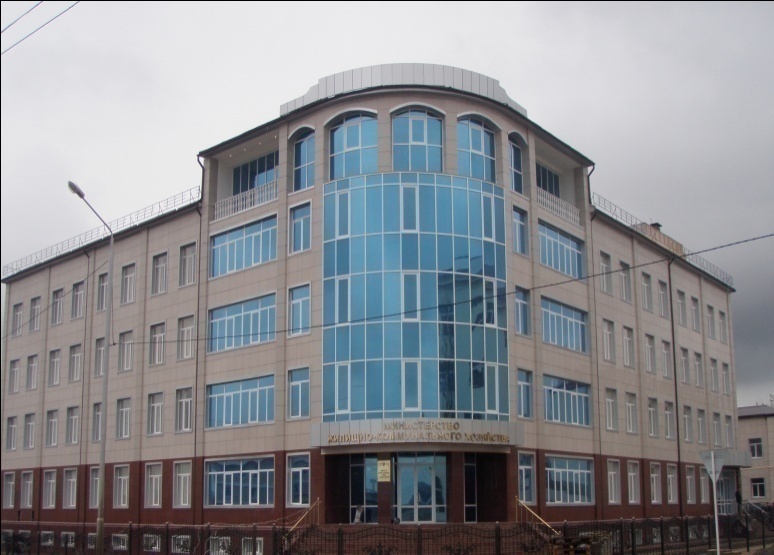      Министерство жилищно-коммунального хозяйства Чеченской Республики (далее – Министерство) создано в соответствии с Указом Главы Чеченской Республики от 14 октября 2010 года № 37 «О преобразовании Министерства жилищно-коммунального хозяйства и строительства Чеченской Республики в Министерство жилищно-коммунального хозяйства Чеченской Республики». Министерство является юридическим лицом, состоит из аппарата  штатной численностью 111 человек и 12 подведомственных предприятий общей среднесписочной численностью 1356 человек. Министерство является республиканским органом исполнительной власти Чеченской Республики, созданным для реализации единой государственной политики, а также оказания государственных услуг и управления государственным имуществом в сфере жилищно-коммунального хозяйства  Чеченской Республики.  Департамент строительства  Государственная программа «Обеспечение доступным и комфортным жильем и услугами ЖКХ граждан Чеченской Республики».В 2014 году Министерством ЖКХ ЧР разработана государственная программа Чеченской Республики «Обеспечение доступным и комфортным жильем и услугами ЖКХ граждан Чеченской Республики» (далее – Государственная программа), утвержденная постановлением Правительства Чеченской Республики от 19.12.2014 г. № 353. В Государственную программу включены 12 подпрограмм. Основные мероприятия Государственной программы представляют в совокупности комплекс взаимосвязанных мер, направленных на решение наиболее важных текущих и перспективных целей и задач отрасли, обеспечивающих поступательное развитие в сфере жилищно-коммунального хозяйства, обеспечение граждан Чеченской Республики доступным и комфортным жильем и  повышение качества коммунальных услуг. Реализация мероприятий Государственной программы в целом нацелена на обеспечение исполнения на территории Чеченской Республики поручений Президента Российской Федерации, сформулированных Указом от 7 мая 2012 года № 600.1. Подпрограмма «Повышение устойчивости жилых домов, основных объектов и систем жизнеобеспечения на территории Чеченской Республики».  Министерством ЖКХ ЧР в адрес Министерства строительства и жилищно-коммунального хозяйства Российской Федерации (далее - Минстрой России)  в соответствии с пунктом 17 Правил формирования и реализации федеральной адресной программы, утвержденных постановлением Правительства Российской Федерации от 13.09.2010 г. № 716, направлена информация с предложениями о включении объектов капитального строительства Чеченской Республики, требующих сейсмоусиления, в адресный перечень объектов, реализуемых в рамках федеральной целевой программы «Повышение устойчивости жилых домов, основных объектов и систем жизнеобеспечения в сейсмических районах  Российской Федерации на 2009-2018 годы». Заключено Соглашение о предоставлении в 2014 году субсидии из федерального бюджета бюджету Чеченской Республики от 12.11.2014 г. № 05-343/С между Министерством строительства и жилищно-коммунального хозяйства Российской Федерации и Правительством Чеченской Республики  на общую сумму                          95,001 млн  руб. по реализации подпрограммы, в соответствии с которым проведены строительные работы по сейсмоусилению средней школы на 500 мест в селении Энгель-Юрт  Гудермесского муниципального района Чеченской Республики. В рамках реализации мероприятий подпрограммы было создано 49 временных рабочих мест.2.  Подпрограмма «Переселение граждан из аварийного жилищного фонда Чеченской Республики». Майским указом Президента Российской Федерации № 600 «О мерах по обеспечению граждан Российской Федерации доступным и комфортным жильем и повышению качества жилищно-коммунальных услуг» на субъекты РФ возложены обязательства до конца 2017 года ликвидировать аварийное жилье и обеспечить проживающих в нем граждан благоустроенными жилыми помещениями.                      В целях обеспечения исполнения данного поручения в рамках Федерального закона от 21 июля 2007 года № 185-ФЗ «О фонде содействия реформированию жилищно-коммунального хозяйства», а также в соответствии с «дорожной картой» Чеченской Республики по переселению из аварийного жилья на территории Чеченской Республики с 2013 года реализуется региональная программа, осуществляемая с предоставлением финансовой поддержки государственной корпорации - Фонда содействия реформированию жилищно-коммунального хозяйства.  Программой предусмотрено расселение до 1 сентября 2017 года всего аварийного жилищного фонда Чеченской Республики, признанного таковым                 до 1 января 2012 года,  в количестве 121-го многоквартирного дома общей площадью 50,5 тыс. квадратных метров, расположенного на территории                                 г. Грозного, а также в Надтеречном и Урус-Мартановском  муниципальных районах Чеченской Республики. В рамках программы предусмотрено строительство многоквартирных жилых домов для переселенцев из аварийного жилья.                             В результате реализации программных мероприятий безопасными и благоустроенными жилыми помещениями будут обеспечены 3 857 жителей республики, в настоящее время проживающих в аварийных домах. Плановый объем финансирования программы на период 2013 – 2017  гг. составляет 1 532,4 млн руб., в том числе из средств Фонда – 945,1 млн руб., из средств бюджета Чеченской Республики – 587,3 млн руб.                  На обеспечение мероприятий по переселению граждан из аварийного жилищного фонда этапа программы 2013-2014 годов объем выделенных денежных средств составил 367,7 млн руб.,   в том числе предоставленных Фондом - 220,6 млн руб.,  выделенных из республиканского бюджета на обеспечение долевого софинансирования - 147,1 млн руб.В рамках этапа программы  2013-2014 годов в г. Грозном построено               13 многоквартирных домов, общей площадью 17,467 тыс. м2. для расселения 50-ти аварийных домов.В настоящее время все дома завершены строительством, жилые помещения в них получили 1056 жителей города. Этапом региональной программы  2014-2015 годов предусмотрено переселение граждан из 30-ти аварийных многоквартирных домов в г. Грозном, общей площадью  9,742  тыс.м2. На реализацию этих мероприятий предусмотрено финансирование в общем объеме 313,1 млн  руб., в том числе из средств Фонда – 219,4 млн  руб., из бюджета Чеченской Республики – 93,7 млн  руб. В настоящее время разработана  проектно  документация  на строительство для переселенцев 3-х семиэтажных многоквартирных домов в    г. Грозном. Ведется подготовка конкурсных процедур по определению подрядной организации на строительство  домов.В соответствии с распоряжением Правительства Российской Федерации от               26 сентября 2013 года № 1743-р разработан график реализации региональной адресной программы по переселению граждан из аварийного жилищного фонда на этапы программы 2014-2015 гг. и 2015-2016 гг., утвержденный Главой Чеченской Республики.3. Мероприятия по проведению капитального ремонта общего имущества многоквартирных домов на территории Чеченской Республики.В целях выполнения требований  Жилищного кодекса Российской Федерации, касающихся организации проведения капитального ремонта общего имущества в многоквартирных домах, Министерством ЖКХ ЧР совместно с некоммерческой организацией «Республиканский фонд капитального ремонта многоквартирных домов в Чеченской Республике», учрежденной МЖКХ ЧР, разработана долгосрочная региональная программа «Капитальный ремонт общего имущества в многоквартирных домах, расположенных на территории Чеченской Республики, на 2014 – 2043 годы», которая утверждена постановлением Правительства Чеченской Республики от 04.02.2014 г. № 18. Источник финансирования мероприятий данной программы формируется за счет взносов на капитальный ремонт собственников жилых помещений в многоквартирных домах.Вместе с тем Жилищным кодексом Российской Федерации предусматриваются меры оказания государственной поддержки на проведение капитального ремонта общего имущества в многоквартирных домах, в том числе на предоставление гарантий, поручительств по кредитам или займам.В 2014 году оказание государственной поддержки на реализацию указанных мероприятий осуществляется в рамках Федерального закона от  21 июля 2007 г. № 185-ФЗ. В целях обеспечения предоставления в 2014 году финансовой поддержки Фонда содействия реформированию ЖКХ на проведение капитального ремонта многоквартирных домов сотрудниками министерства  проведена работа по отбору муниципальных образований Чеченской Республики, отвечающих требованиям вышеуказанного Федерального закона, для включения в программу капитального ремонта, реализуемую с участием средств Фонда и средств бюджета Чеченской Республики. Решением правления государственной корпорации - Фонда содействия реформированию жилищно-коммунального хозяйства от 14 июля 2014 г. протокол № 511 для реализации указанных мероприятий за счет средств Фонда  предоставлена финансовая поддержка Чеченской Республике в размере 15 477,106 тыс. руб. Долевое финансирование из бюджета Чеченской Республики составило   9 587,0 тыс. руб.В рамках программных мероприятий проведен капитальный ремонт                              4-х многоквартирных домов общей площадью 5 602,3 кв.м. в Урус-Мартановском  муниципальном районе, благодаря чему улучшены условия проживания 239-ти жителей. 4. Подпрограмма «Реализация мероприятий в области развития жилищно-коммунального хозяйства в рамках реализации ФЦП  «Юг России (2014-2020 годы)».В рамках реализации ФЦП «Юг России (2014-2020 годы)» министерством подготовлена и направлена в Минстрой России  заявка Чеченской Республики о перечислении в 2014 году субсидии из федерального бюджета, с приложением документации по объекту коммунального хозяйства «Водозаборные сооружения и водопроводные сети, Наурский район (2-ой пусковой комплекс)», предусмотренному  к реализации в рамках указанной программы в 2014 году, сформированной в соответствии с Правилами формирования и реализации федеральной адресной инвестиционной программы, утвержденными постановлением Правительства РФ от 13 сентября 2010 г. № 716. Заключено Соглашение   от 4 декабря 2014 г. № 05-377/С между Министерством строительства и жилищно-коммунального хозяйства Российской Федерации и Правительством Чеченской Республики  о предоставлении в 2014 году субсидии из федерального бюджета бюджету Чеченской Республики  для реализации подпрограммы  на общую сумму 55 000,0 тыс. руб.В 2014 году в рамках реализации мероприятий подпрограммы выполнены работы по реконструкции объекта «Водозаборные сооружения и водопроводные сети (восстановление), Наурский район, Чеченская  Республика» мощностью  артскважин -  11,8 тыс. м3/сут.  и  протяженностью водопроводных сетей   41,1 км. Выполнен весь объем строительных работ, предусмотренных по объекту на текущий год, денежные средства освоены в полном объеме. Ввод объекта в эксплуатацию предусмотрен в 2016 году.В рамках реализации мероприятий подпрограммы создано 44 временных рабочих места.В адрес Министерства экономического, территориального развития                       и торговли Чеченской Республики направлены предложения по корректировке мероприятий 1-го этапа федеральной целевой программы «Юг России                         (2014-2020 годы)» с целью включения дополнительных объектов коммунального хозяйства Чеченской Республики.В Минстрой России направлены предложения по включению во II-ой этап Программы на 2017-2020 годы объектов коммунального хозяйства Чеченской Республики с уменьшением долевого софинансирования из республиканского бюджета до 5%.5. Обеспечение общественного контроля в сфере ЖКХ.Министерством ЖКХ ЧР уделяется  большое внимание вопросам  реализации на территории Чеченской Республики требований «майского» указа Президента Российской Федерации № 600, в части обеспечения общественного контроля в жилищно-коммунальной отрасли.Так, в 2014 году отработаны вопросы обеспечения общественного контроля при проверках домов, построенных в рамках реализации региональной  адресной программы по переселению граждан из аварийного жилищного фонда, перечень полномочий представителей общественного контроля, способы фиксирования и передачи информации о качестве объектов, построенных в рамках реализации 185-ФЗ.														  В целях выполнения поручений Заместителя Председателя Правительства Российской Федерации Д.Н. Козака в состав комиссии по приемке домов, построенных для переселенцев из аварийного жилья, включены представители органа государственного жилищного надзора, члены регионального центра общественного контроля в сфере ЖКХ Чеченской Республики, а также организаций, эксплуатирующих сети инженерно-технического обеспечения. Функционирует Региональный центр общественного контроля в сфере ЖКХ Чеченской Республики, основными направлениями работы которого являются реализация мероприятий в сфере жилищного просвещения, защита прав потребителей жилищно-коммунальных услуг и повышение эффективности правоприменительной практики в сфере ЖКХ. Активную деятельность проявляют общественные организации Чеченской Республики в обеспечении общественного контроля в жилищно-коммунальной отрасли республики. Так, например, в ноябре текущего года представители регионального отделения «Общероссийский народный фронт за Россию» в Чеченской Республике приняли участие во Всероссийском флешмобе, призванном проверить наличие информационных табличек на подлежащих расселению домах. Напомним, согласно решению Министерства строительства и жилищно-коммунального хозяйства РФ на всех аварийных домах должны быть размещены информационные таблички, содержащие сведения о том, в каком году и по какому адресу будут расселены жильцы данного дома, кто из представителей местной власти за этот вопрос ответственен.Департамент инвестиционных программ.В рамках реализации приоритетного национального проекта «Доступное и комфортное жилье – гражданам России» в Министерство строительства и жилищно – коммунального хозяйства Российской Федерации направлены отчет по форме  ПС «Сведения о параметрах реализации приоритетного национального проекта «Доступное и комфортное жилье – гражданам России» и формы отчетности по улучшению жилищных условий семей, имеющих 3-х и более детей. Направлен в Минрегион России отчет по форме СГ за декабрь «Сведения о выполнении сетевого графика реализации приоритетного национального проекта «Доступное и комфортное жилье – гражданам России».Проведена работа по включению республиканских целевых программ, в т.ч. входящих в ФЦП «Жилище», в Государственную программу Чеченской Республики «Обеспечение доступным и комфортным жильем и услугами ЖКХ граждан Чеченской Республики» на 2014-2018 годы, утвержденную постановлением Правительства ЧР от 19.12.2013 г. № 353.    1. Подпрограмма «Обеспечение жильем молодых семей».В рамках подпрограммы  2014 года из республиканского бюджета были запланированы средства в объеме  221,3 млн руб., однако при формировании бюджета ЧР на 2014 год были заложены средства в объеме 3,8 млн руб. Министерством в соответствующем порядке была представлена в Минстрой России заявка со всеми необходимыми документами, в т.ч. сводный список из 441 молодой семьи, изъявившей желание получить социальную выплату в 2014 году. Заявка прошла конкурсный отбор среди субъектов Российской Федерации, однако, в связи с ограниченным объемом средств  в  объеме 3,8 млн руб., выделенных из республиканского бюджета,  объем финансовых средств из федерального бюджета соответственно составил 2,2 млн  руб. Между Минстроем России и Правительством ЧР заключено Соглашение № 05-178/С от 30.06.2014 г. о реализации подпрограммы в Чеченской Республике в 2014 году. Произведено распределение средств по муниципальным органам ЧР. Социальные выплаты предоставлены 26 молодым семьям на общую сумму в  18,2 млн рублей, из них по обязательствам 2013 г.                20 молодым семьям на общую сумму в 12,2 млн руб.  В соответствии с приказом Минстроя России от 17.10.2014 г. № 642/пр ведется работа по подготовке пакета документов для участия Чеченской Республики в конкурсном отборе среди субъектов РФ в реализации подпрограммы в 2015 году.  Представлены в Минстрой России ежемесячные отчеты об использовании средств федерального и республиканского бюджетов,  выделенных на предоставление социальных выплат молодым семьям.2. Подпрограмма «Выполнение государственных обязательств по обеспечению жильем категорий граждан, установленных федеральным законодательством».В Министерство строительства и ЖКХ Российской Федерации представлен сводный список участников подпрограммы на 2014 год. В соответствии с приказом Минстроя России от 07.04.2014 г. № 169/пр Чеченской Республике выделены средства в объеме 55,1 млн руб., которые освоены в полном объеме. Оформлены и выданы участникам подпрограммы 17 государственных жилищных сертификатов о предоставлении социальных выплат на приобретение жилья (16 семьям участников ликвидации аварии    на Чернобыльской АЭС и 1 семье, выехавшей из районов Крайнего Севера).Для расчета потенциальной потребности средств, после внесения соответствующих изменений в федеральное законодательство, в рамках реализации Федерального закона от 08.12.2010 года № 342-ФЗ «О внесении изменений в федеральный закон «О статусе военнослужащих» в Минстрой РФ направлена информация о количестве военнослужащих и приравненных к ним лиц, вставших на жилищный учет после 1 января 2005 года.Сформирован и направлен в Министерство строительства и жилищно-коммунального хозяйства  Российской Федерации сводный список граждан - участников подпрограммы на 2015 год, состоящий из 111 семей. 3. Подпрограмма «Развитие системы ипотечного жилищного кредитования в Чеченской Республике». В 2014 году были  выделены средства из республиканского бюджета  в объеме 30,0 млн руб., из них 20,0 млн руб. выданы на увеличение уставного фонда ГУП «Агентство ипотечного жилищного кредитования ЧР» и 10,0 млн руб. на предоставление социальных выплат на погашение части основного долга по выданным ипотечным жилищным кредитам отдельным категориям граждан. На отчетный период выданы  7 ипотечных жилищных кредитов, в полном объеме предоставлены социальные выплаты 26 заемщикам  на общую сумму 10,0 млн руб. Также государственным унитарным предприятием «Агентство ипотечного жилищного кредитования  ЧР»  начато строительство 168 - квартирного жилого дома экономкласса за счет кредитных средств и с привлечением средств дольщиков с целью предоставления гражданам жилых помещений с использованием ипотечных жилищных кредитов.	Постановлением Правительства Чеченской Республики от 09.09.2014 г. № 150 одобрен и внесен на рассмотрение в Парламент Чеченской Республики проект закона Чеченской Республики «О развитии системы ипотечного жилищного кредитования в Чеченской Республике».	4.   Подпрограмма «Обеспечение резервными автономными источниками электроснабжения социально значимых объектов  жизнеобеспечения  Чеченской Республики».Первоначально на реализацию подпрограммы в 2014 году были запланированы средства из  республиканского бюджета в размере 80,0 млн руб. В соответствии с изменениями, внесенными в государственную программу ЧР постановлением Правительства ЧР от 20.11.2014 г. № 223, плановый объем финансирования составил 67,8 млн руб. В рамках реализации мероприятий подпрограммы утвержден перечень социально значимых объектов жизнеобеспечения, подлежащих оснащению резервными источниками электроснабжения в 2014 году, в количестве 27 объектов, в том числе:- 14 объектов водоснабжения (ВНС, КНС);- 13 объектов здравоохранения (больницы, поликлиники).Проектным институтом завершена работа по разработке проектной   документации в соответствии с утвержденным перечнем социально - значимых объектов на 2014 год. Произведена оплата проектной документации на 2014 год в сумме  10,1 млн  руб. Тендерный отбор исполнителей программных мероприятий прошло  ГУП «Жилкомстрой».  Заключен государственный контракт на поставку резервных автономных источников электроснабжения для социально значимых объектов жизнеобеспечения ЧР.   Подрядной организацией в соответствии с проектной документацией полностью завершены общестроительные работы (устройство фундаментов под оборудование, подготовка площадок под монтаж оборудования с устройством заземления). В соответствии с письмом Министерства финансов ЧР  от 05.12.2014 г. № 4390/13 лимит бюджетных обязательств на 2014 год сокращен до 10,1 млн руб., в связи с чем мероприятия подпрограммы приостановлены.5. Подпрограмма «Комплексное управление твердыми бытовыми отходами и вторичными материальными ресурсами в Чеченской Республике».В рамках государственной программы Чеченской Республики финансирование подпрограммы из республиканского бюджета предусмотрено с 2017 года. Однако проведены переговоры с представителями Компании SattoNGmbH, ФРГ о совместной разработке и реализации инвестиционного проекта по строительству в г. Грозном  завода по переработке отходов производства и потребления с получением энергоносителей/энергии. Рассмотрен проект инвестиционного соглашения с указанной компанией. Также проведены переговоры с Институтом Фундаментальных Исследований о внедрении в Чеченской Республике экологически чистой безотходной утилизации твердых бытовых отходов с использованием Комплексов Термической Утилизации отходов «Мусор в Энергию», основанной на получении тепловой и электрической энергии, и возможности привлечения дополнительного бонусного производства. Подготовлены данные по опросному листу для подготовки предварительного бизнес-плана по строительству мусороперерабатывающего завода в г. Грозном с использованием Комплексов Термической Утилизации отходов «Мусор в Энергию». Работа ведется в тесном взаимодействии с Институтом Фундаментальных Исследований г. Санкт-Петербурга.В соответствии с протоколом совещания Председателя Правительства Чеченской Республики Р.С-Х. Эдельгериева от 04.06.2014г. № 02-02 в целях разработки проектной документации на строительство мусороперерабатывающего завода в г. Грозном из республиканского бюджета были выделены денежные средства в объеме  47,0 млн руб. Проведен конкурсный отбор на разработку проектной документации на строительство мусороперерабатывающего завода в                   г. Грозном. Проведено совещание с  представителями Мэрии г. Грозного по выделению земельного участка под строительство завода. В соответствии с письмом Министерства финансов ЧР  от 05.12.2014 г. № 4390/13 лимит бюджетных обязательств на 2014 год сокращен, указанные средства аннулированы.6. Ведомственная подпрограмма «Энергосбережение и повышение энергетической эффективности на 2011-2015 годы».	Ведомственная подпрограмма «Энергосбережение и повышение энергетической эффективности на 2011-2015 годы» согласована с Министерством промышленности Чеченской Республики и утверждена приказом Министра ЖКХ ЧР от 26.04.2012г. № 001.	Министерством ЖКХ ЧР ежеквартально в ГУ «Центр энергосбережения и повышения энергетической эффективности Чеченской Республики» предоставляется отчет о потреблении энергоресурсов в информационной системе «Автоматизированное рабочее место, мониторинг энергоэффективности». Также сформирован отчет за 4 квартал 2014 года в области энергосбережения в электронной системе ГИС «Энергоэффективность» в части касающейся. Ведется мониторинг реализации республиканской программы, в части касающейся ЖКХ.7.  Реализация  указа Президента Российской Федерации от 07.05.2012 года № 600  «О мерах по обеспечению граждан Российской Федерации доступным и комфортным жильем и повышению качества жилищно-коммунальных услуг»  и других поручений Президента и Правительства РФ. В Министерство строительства и жилищно-коммунального хозяйства Российской Федерации ежемесячно представляется отчет по мониторингу ключевых показателей исполнения указа Президента Российской Федерации от 07.05.2012 года № 600 «О мерах по обеспечению граждан Российской Федерации доступным и комфортным жильем и повышению качества жилищно-коммунальных услуг» (далее – Указ). Рабочей  группой разработан и  утвержден план мероприятий по реализации  поручений, содержащихся в Указе Президента РФ  на 2014-2019 годы.  Сформирована и направлена в Министерство строительства и ЖКХ РФ и Правительство Чеченской Республики информация о потребности средств на реализацию Указа, в том числе по каждому пункту в отдельности с подробным обоснованием всех мероприятий.                                                                                                       В аппарат полномочного Представителя Президента РФ в Северо -Кавказском федеральном округе направлен отчет о работе, проводимой в части обеспечения формирования рынка доступного арендного жилья и развития некоммерческого жилищного фонда для граждан, имеющих невысокий уровень доходов. Республиканской рабочей комиссией по выработке мер по формированию арендного жилья и развитию некоммерческого жилья принято решение о реализации в рамках подпрограммы «Стимулирование развития жилищного строительства в Чеченской Республике» пилотного проекта по строительству                         2-х жилых домов для целей некоммерческого найма. Потребность средств из республиканского бюджета составила 455,2 млн руб.                                                                                                                                                                                                                                                                                                                                                                                                                                                                                                                                                                                                                                                                                                                                                                                                                                                                                                                                       Еженедельно в Министерство  строительства и ЖКХ Российской Федерации, Аппарат СКФО и МЭТРТ ЧР  направляется сводно-аналитическая информация о ходе выполнения органами исполнительной власти Чеченской Республики данного Указа и информация об исполнении п.8 протокола оперативного совещания Министра регионального развития РФ И.Н. Слюняева от 11.01.2013 г. №1- 0. Подготовлена и направлена в МЭТРТ ЧР информация о выполнении пунктов 3 и 4 протокола совещания у Министра регионального развития Российской Федерации И.Н. Слюняева от 31 января 2014 г.        В адрес Заместителя Председателя Правительства Чеченской Республики направлена информация о потребности средств на развитие системы ипотечного жилищного кредитования в Чеченской Республике в рамках  достижения показателей, определенных Указом Президента РФ, в том числе по увеличению уставного фонда ГУП «АИЖК» ЧР,  на субсидирование процентных ставок по ипотечным кредитам для получателей средств материнского капитала, на оплату первоначального  взноса по ипотечному кредиту и компенсации, части расходов по уплате процентных ставок молодым учителям и по внедрению ипотечно - накопительной системы в Чеченской Республике.Подготовлена информация для доклада Президенту РФ о ходе выполнения в Чеченской Республике поручений, содержащихся в Указе.	Проведена работа по актуализации и корректировке «дорожных карт» по выполнению Указа, исходя из расчетов бюджетной обеспеченности и потребности в средствах для реализации запланированных мероприятий. В аппарат полномочного представителя Президента РФ в Северо - Кавказском федеральном округе представлена информация по таким вопросам, как переселение граждан Чеченской Республики из аварийного жилья, о количестве многодетных семей, нуждающихся в улучшении жилищных условий, о состоянии в сфере ипотечного жилищного кредитования в Чеченской Республике.	 Подготовлена информация о мероприятиях по исполнению абзаца 4 подпункта «г» пункта 2  Указа и  направлена Заместителю полномочного представителя Президента РФ в СКФО Байсултанову О.Х.В Министерство строительства и ЖКХ РФ направлена информация о результатах деятельности Министерства ЖКХ ЧР по привлечению инвестиций в сферу ЖКХ.     В Министерстве ЖКХ ЧР проведено совещание рабочей группы по мониторингу достижения показателей социально-экономического развития ЧР, установленных Указом. По итогам совещания было отмечено следующее: отсутствие в бюджете ЧР средств, заявленных на реализацию мероприятий Указа; необходимость корректировки Схемы территориального планирования ЧР, в т. ч. для комплексного освоения в целях жилищного строительства; МЭТРТ ЧР разработать нормативный акт, определяющий форму социальной поддержки многодетных семей в ЧР взамен бесплатного предоставления земельного участка, обустроенного коммунальной инфраструктурой; принять комплекс мер по обеспечению планового ввода жилья, в т.ч. жилья экономкласса.В Министерство финансов Чеченской Республики по запросу Счетной Палаты РФ направлена информация о потребности финансовых средств на реализацию мероприятий Указа на 2014-2017 годы.	В Министерство экономического, территориального развития и торговли ЧР представлена информация в соответствии с типовыми формами публичной отчетности органов исполнительной власти Чеченской Республики о реализации мероприятий, направленных на достижение показателей, содержащихся в Указах Президента Российской Федерации.III. Департамент жилья и коммунальных услуг.                                                                                                                                                                                                                                                                                                                                                                                                                                                                                                                                                                                                                                                                                                                                                                                                                                                                                                                                                                                                                                                                                                                                                                                                                	1.  Жилищное хозяйство.В 2014 году муниципальный жилищный фонд Чеченской Республики составил 4634 жилых дома общей площадью 4516,4 тыс. м2, жилой площадью 3100,4 тыс. м2 и  количеством квартир 74 674 ед.	Производственно-хозяйственная деятельность предприятий жилищного хозяйства и благоустройства Чеченской Республики в отчетном периоде                    2014 года была направлена на текущее содержание жилищного фонда, соблюдение условий, обеспечивающих эффективное и устойчивое функционирование жилищно-коммунального хозяйства.	Предприятия осуществляли функции по оказанию государственных услуг и управлению государственным имуществом в сфере жилищно-коммунального хозяйства Чеченской Республики. Также органам местного самоуправления были предоставлены методологические содействия в решении вопросов повышения эффективности функционирования жилищно-коммунального комплекса.2.  Благоустройство.	На содержании предприятий ЖКХ  г. Грозного находятся внутригородские и внутрипоселковые дороги протяженностью 981,5 км, в том числе с асфальтовым покрытием – 458,5 км, гравийным и грунтовым покрытием – 523,0 км.На территории г. Грозного функционируют 2 свалки-полигона: «Андреевская долина» (для приёма и захоронения твердых бытовых отходов) и «Ханкальская» (для приема и захоронения строительного мусора).Для организованного вывоза твердого бытового мусора в городах и населенных пунктах республики имеются стандартные контейнерные площадки в количестве 1875 ед. вместимостью по 6 контейнеров на каждую площадку. Из них в г. Грозном находятся 375 площадок.В    2014 году вывезено 291,7 тыс. м3 мусора, в том числе: твердых бытовых отходов (ТБО) – 264,2 тыс. м3, строительного и прочего мусора – 24,8 тыс. м3. Захоронено 437,1 тыс. м3 мусора, а также вывезено снега 18,2 тыс.м3.Мероприятия по улучшению санитарно-эпидемиологической ситуации в населённых пунктах Чеченской Республики продолжаются. 3.   Коммунальное хозяйство. Водоснабжение.На содержании и обслуживании предприятий и организаций, занимающихся водоснабжением, находятся:- водозаборы - 55 ед. мощностью 458 тыс. м3/ сутки, в том числе в  г. Грозном  - 3 ед. мощностью  283 тыс. м3/ сутки;- водонасосные станции (ВНС) - 34 ед. мощностью 526 тыс. м3/ сутки, в том числе в  г. Грозном - 11 ед. мощностью 508 тыс. м3/ сутки;- артезианские скважины - 489 ед. суммарной мощностью 467,3 тыс. м3/сутки,    из них  в эксплуатации - 363 артскважины, в том числе в г. Грозном в работе        27 скважин мощностью 165 тыс. м3/ сутки;- водопроводные сети протяженностью 5 472,9 км.В  2014 году водоснабжающими предприятиями добыто воды   95 052,7 тыс. м3, из них отпущено  71 805,8  тыс. м3, в том числе населению – 39 962,6 тыс. м3.В соответствующем периоде 2013 года добыто воды 102 957,2 тыс. м3       (92 %), из них отпущено 79 313,2 тыс. м3(91 %), в том числе населению                – 42 138,4 тыс. м3 (95 %).В ходе эксплуатации объектов водоснабжения в январе-июле 2014 года выполнены следующие работы:- устранение  10 782  порывов;-прокладка нового водопровода                                     – 10,4 км;- замена глубинных насосов                                           – 366  ед.;- ремонт глубинных насосов                                           – 137 ед.;- восстановление водопроводных сетей                        – 130,84 км;- замена запорной арматуры                                           – 706  шт.;- ревизия и ремонт запорной арматуры                         – 889 шт.;- ремонт и замена станций управления зашиты (СУЗ) – 512 ед.;- очистка водяных колодцев                                            – 1400 ед.;- ремонт водяных колодцев                                             –615 ед.;- обустройство 73 устьев артскважин;-ремонт башен «Рожновского»                                          – 60ед.;- ремонт резервуаров                                                           – 67 ед.Водоотведение.На балансе предприятий, занимающихся водоотведением, находятся:- канализационные насосные станции (КНС) – 40 ед. проектной мощностью 767,2 тыс. м3, из которых в эксплуатации – 38 ед. мощностью 752,6 тыс. м3;- канализационные сети – 710,8 км;- очистные сооружения – 14 ед. суммарной мощностью 120,3 тыс. м3, из которых в работе на сегодняшний день 7 ед. суммарной мощностью 51,1 тыс. м3.Пропуск стоков в 2014 году составил 17 084,9 тыс. м3, а в соответствующем периоде 2013 года – 14 334,2 тыс. м3 (119 %).В ходе эксплуатации объектов водоотведения выполнены следующие работы:- ликвидация подпоров канализации   – 8797 ед.;- очистка канализационных колодцев – 7195ед.;- промывка канализационных сетей    – 528,6 км.;- очистка полей фильтрации                 – 2,3 га;- ремонт канализационных сетей         – 2,18 км;- ремонт канализационных колодцев  –  664шт.Теплоснабжение.На балансе предприятий теплоснабжения находятся:- 94 ед. котельных установок мощностью 569,9 Гкал/ч; - тепловые сети (в двухтрубном исчислении) – 204,1 км.В  2014 году выработано тепловой энергии  486 128 ,0 Гкал/ч, из них отпущено 435 328,0 Гкал/ч, в том числе населению – 369 088,0 Гкал/ч.В соответствующем периоде 2013 года выработано  531 942,16 Гкал/ч         (91 %), из них отпущено  479 165,66 Гкал/ч (91 %), в том числе населению 418257,6 Гкал/ч (88 %).В ходе эксплуатации объектов теплоснабжения в отчетном периоде 2014 года выполнены следующие работы: - ревизия и ремонт котлов                                                           – 181 шт.;- ревизия и ремонт насосов                                                         – 300 шт.;- ревизия, ремонт и наладка оборудования КИП и А – 173  комплекта;- опрессовка котлов                                                                        – 155 шт.;- ревизия и ремонт вентиляторов                                                  – 45 шт.;- ремонт тепловых сетей                                                               – 14,29 км;- ремонт электрооборудования                                                     – 157 шт.;- ремонт и ревизия запорной арматуры                                      – 2012 шт.4. Участие в деятельности рабочей группы по обеспечению антитеррористической защищенности объектов  Министерства ЖКХ ЧР.	В целях реализации государственной политики в сфере противодействия терроризму, минимизации и ликвидации последствий его проявлений на подведомственных объектах ЖКХ, исполнения Указа Президента Чеченской Республики от 28 апреля 2007 года № 170 «О мерах по противодействию терроризму на территории Чеченской Республики», согласно Комплексному плану информационного противодействия терроризму в Чеченской Республике на 2013-2018 гг. Министерством ЖКХ ЧР,  Рабочей группой по обеспечению антитеррористической защищенности объектов Министерства ЖКХ ЧР, во взаимодействии с ГУ МЧС РФ по ЧР, силовыми структурами и представителями духовенства в   2014 году  проделана следующая работа:1.  Специалисты департамента приняли участие в тренировках, проведенных ГУ МЧС РФ по ЧР и МЧС России с привлечением территориальных органов исполнительной власти субъектов Российской Федерации.2.    В Министерстве ЖКХ ЧР проведены 4  заседания  рабочей группы по обеспечению антитеррористической защищенности подведомственных объектов ЖКХ, на котором рассмотрены вопросы:- анализ состояния антитеррористической защищенности объектов Министерства ЖКХ ЧР;-   итоги информационно-пропагандистского сопровождения деятельности рабочей группы по обеспечению антитеррористической защищенности подведомственных объектов в 2013 году;- организация и проведение мониторинга устранения недостатков, выявленных межведомственной рабочей группой АТК ЧР в 2013 году по антитеррористической защищенности подведомственных объектов ЖКХ. - проведение на предприятиях и объектах жизнеобеспечения населения Министерства ЖКХ ЧР ежеквартальных учений и тренировок по отработке практических действий аварийно-технических формирований на случай экстренных ситуаций; - выполнение мероприятий информационно-пропагандистского противодействия терроризму в подведомственных подразделениях министерства ЖКХ ЧР. 3.  В соответствии с поручением Председателя Правительства Чеченской Республики Р.С-Х. Эдельгериева Министерством ЖКХ ЧР был разработан проект постановления Правительства Чеченской Республики «Об утверждении республиканской целевой программы «Обеспечение антитеррористической защищенности и противодиверсионной устойчивости объектов водоснабжения Чеченской Республики на период 2014-2015 годов».	В связи с тем, что в бюджете Чеченской Республики на 2014 год не предусмотрены средства на указанные цели и отсутствуют свободные источники финансирования (заключение Минфина ЧР),  по указанному проекту было принято отрицательное заключение.4.  Рабочей группой Министерства ЖКХ ЧР под руководством министра   А.М. Айдамирова проведено совещание по обсуждению вопросов реализации Единой концепции духовно - нравственного воспитания и развития подрастающего поколения. В работе совещания приняли участие имам центральной мечети г. Грозный «Сердце Чечни», помощник муфтия ЧР, сотрудники аппарата министерства и подведомственных предприятий.5.  Во исполнение протокольных поручений рабочей группой принято участие в обеспечении правопорядка и общественной безопасности в период проведения майских праздников и Дня победы на территории Чеченской Республики, а также постоянно проводится мониторинг оперативной обстановки, политических, социально-экономических и иных процессов, происходящих в Чеченской Республике, и обеспечивается своевременный межведомственный обмен информацией для принятия незамедлительных мер по пресечению возможных террористических угроз.В подведомственных подразделениях Министерства ЖКХ ЧР  регулярно проводятся мероприятия информационно-пропагандистского противодействия терроризму. 6.  В апреле текущего года совместно с представителем Совета экономической и общественной безопасности ЧР проведены комплексные проверки состояния антитеррористической защищенности объектов жизнеобеспечения и массового пребывания людей.7. В целях повышения эффективности деятельности рабочей группы по антитеррористической защищенности объектов ЖКХ в текущем году в Грозненском государственном нефтяном техническом университете и Чеченском государственном университете прошли обучение специалисты МЖКХ ЧР. По окончании обучения были получены соответствующие удостоверения.8.  На предприятиях и объектах жизнеобеспечения населения Министерства ЖКХ ЧР проведены ежеквартальные учения, и тренировки по отработке практических действий аварийно-технических формирований на случай экстренных ситуаций, на которых особое внимание уделяется технической оснащенности АТФ, наличию средств связи для оповещения и средств по оказанию первой медицинской помощи, взаимодействию при ликвидации последствий возможных террористических актов или других чрезвычайных происшествий. Аварийные группы находятся в постоянной готовности. Время реагирования с момента поступления сигнала составляет от 1 до 2 часов.9.    Во исполнение поручения Главы ЧР Р.А. Кадырова в Министерстве ЖКХ ЧР состоялось совещание по вопросу усиления идеологической работы против ваххабизма и экстремизма, на котором резко осудили действия так называемых боевиков, которые организовали террористический акт в центре Грозного 4 декабря 2014 года.	Работа по обеспечению антитеррористической защищенности объектов Министерства ЖКХ ЧР продолжается.  5 . Подготовка объектов ЖКХ к ОЗП 2014-2015 гг.Подготовка объектов жилищно-коммунального хозяйства к работе в осенне-зимний период 2014-2015 гг. в Чеченской Республике была завершена раньше намеченного срока.  Все ресурсоснабжающие предприятия до 1 октября 2014 года получили паспорта готовности в установленном порядке. 	В настоящее время все предприятия жилищно-коммунального комплекса Чеченской Республики работают в штатном режиме. Вероятность возникновения чрезвычайных ситуаций на них не прогнозируется.6. Создание региональной системы капитального ремонта общего имущества в МКД на территории Чеченской Республики.В рамках реализации норм Жилищного кодекса РФ и Закона ЧР от                         2 сентября 2013 года № 27-РЗ «О системе капитального ремонта общего имущества  в многоквартирных домах, расположенных на территории Чеченской Республики» и в целях обеспечения своевременного проведения капитального ремонта общего имущества в многоквартирных домах Правительством Чеченской Республики  попроектам, разработанным Министерством ЖКХ ЧР, приняты следующие нормативные акты:1) постановление Правительства ЧР от 04.02.2014г. № 1 «Об утверждении критериев очередности включения многоквартирных домов в региональную программу капитального ремонта общего имущества в многоквартирных домах, расположенных на территории Чеченской Республики»;2) постановление Правительства ЧР от 04.02.2014г. № 2 «Об утверждении Порядка проведения аудита, утверждения договора с аудиторской организацией (аудитором), представления и размещения в информационно-телекоммуникационной сети «Интернет» годового отчёта и аудиторского заключения некоммерческой организации «Региональный фонд капитального ремонта многоквартирных домов в Чеченской Республике»;3) постановление Правительства ЧР от 04.02.2014г. № 17 «Об установлении минимального размера взноса на капитальный ремонт общего имущества в многоквартирных домах на территории Чеченской Республики»;4) постановление Правительства ЧР от 04.02.2014г. № 18  «Об утверждении региональной программы «Капитальный ремонт общего имущества в многоквартирных домах, расположенных на территории Чеченской Республики, на 2014-2043 годы»;5) постановление  Правительства ЧР от 11.03.14г. № 36 «Об утверждении регионального краткосрочного плана реализации региональной программы капитального ремонта общего имущества в многоквартирных домах, расположенных на территорий Чеченской Республики»;6) постановление  Правительства ЧР от 01.04.14г. № 48 «Об утверждении порядка и условий предоставления государственной поддержки за счет средств республиканского бюджета Чеченской Республики на проведение капитального ремонта общего имущества в многоквартирных домах, в том числе на предоставление гарантий, поручительств по кредитам или займам»; постановление Правительства ЧР от 6 мая 2014г. № 93 «Об утверждении Порядка принятия решения о проведении аудита деятельности регионального оператора, утверждения договора с аудиторской организацией (аудитором) и Порядка отбора на конкурсной основе аудиторской организации (аудитора) в целях обязательного аудита годовой бухгалтерской (финансовой) отчетности регионального оператора»;  постановление Правительства ЧР от 03 июня 2014г. № 99 «Об утверждении Порядка отбора кредитной организации для открытия специальных счетов регионального оператора, на которых формируется фонд капитального ремонта многоквартирных домов, расположенных на территории Чеченской Республики»;  постановление Правительства ЧР от 30 июня 2014г. № 114 «Об одобрении проекта Закона ЧР «О внесении изменений в Закон ЧР «О системе капитального ремонта общего имущества  в многоквартирных домах, расположенных на территории Чеченской Республики»;  постановление Правительства ЧР от 30 июня 2014г. № 115 «Об утверждении регионального краткосрочного плана реализации региональной программы капитального ремонта общего имущества многоквартирных домов, расположенных на территории Чеченской Республики»;    11)   постановление Правительства ЧР от 30 июня 2014г. № 116 «Об установлении размера предельной стоимости услуг и (или) работ по капитальному ремонту общего имущества в многоквартирном доме, которая может оплачиваться региональным оператором за счет средств фонда капитального ремонта, сформированного исходя из минимального размера взноса на капитальный ремонт на 2014 год»;   12) постановление Правительства ЧР  от 07 октября 2014г. № 165 «Об утверждении Порядка ведения реестра уведомлений о выбранном собственниками помещений в соответствующем многоквартирном доме способе формирования фонда капитального ремонта и Порядка ведения реестра специальных счетов»;   13) постановление Правительства ЧР  от 07 октября 2014г. № 166 «Об утверждении Порядка осуществления контроля за соответствием деятельности некоммерческой организации «Региональный фонд капитального ремонта многоквартирных домов в Чеченской Республике» по обеспечению своевременного проведения капитального ремонта общего имущества в многоквартирных домах установленным требованиям».На очередном заседании Парламента ЧР принят проект Закона ЧР «О внесении изменений в Закон ЧР «О системе капитального ремонта общего имущества  в многоквартирных домах, расположенных на территории Чеченской Республики».7.  Реализации норм постановления Правительства Российской Федерации от 23 мая 2006 г. № 306 «Об утверждении Правил установления и определения нормативов потребления коммунальных услуг».В рамках  реализации норм постановления Правительством РФ  от 23 мая 2006 г. № 306 «Об утверждении Правил установления и определения нормативов потребления коммунальных услуг» Правительством ЧР принято постановление от 13 августа 2014 г № 130 «О внесении изменений в постановление Правительства ЧР от 22 мая 2007 года № 83 «Об установлении нормативов потребления услуг электроснабжения и газоснабжения в Чеченской Республике». 8. Работа по разработке нормативных  правовых актов	.Находятся на рассмотрении в Правительстве ЧР:1) проект постановления Правительства ЧР «Об утверждении графика передачи в концессию или долгосрочную аренду объектов коммунальной инфраструктуры государственных и муниципальных предприятий в Чеченской Республике, управление которыми признано неэффективным»;2) проект распоряжения Правительства Чеченской республики «Об определении уполномоченных органов по внедрению на территории Чеченской Республики государственной информационной системы жилищно-коммунального хозяйства».3) проект постановления Правительства ЧР «Об утверждении  Порядка установления необходимости проведения капитального ремонта общего имущества в многоквартирном доме»;Находятся на согласовании с министерствами и ведомствами:1) проект постановления Правительства ЧР «О внесении изменений в постановление Правительства Чеченской Республики  от 22 мая 2007 г. № 83»;Принятые Правительством ЧР нормативные правовые акты:1)	Закон Чеченской Республики «Об одобрении проекта Закона Чеченской Республики «О внесении изменений в Закон Чеченской Республики от 2 сентября 2013 года № 27-РЗ «О системе капитального ремонта общего имущества в многоквартирных домах, расположенных на территории  Чеченской Республики»;2)	постановление Правительства ЧР «Об утверждении критериев очередности включения многоквартирных домов в региональную программу капитального ремонта общего имущества в многоквартирных домах, расположенных на территории Чеченской Республики;3) 	постановление Правительства ЧР «Об утверждении Порядка проведения аудита, утверждения договора с аудиторской организацией (аудитором), представления и размещения  в информационно-телекоммуникационной сети «Интернет»  годового отчёта и аудиторского заключения некоммерческой организации «Региональный фонд капитального ремонта многоквартирных домов в Чеченской Республике»;4)	постановление Правительства ЧР «Об установлении минимального размера взноса на капитальный ремонт общего имущества в многоквартирных домах на территории Чеченской Республики»;5)	постановление Правительства ЧР «Об утверждении республиканской программы «Капитальный ремонт общего имущества в многоквартирных домах, расположенных на территории Чеченской Республики на 2014-2043 годы»;6)	постановление Правительства ЧР «Об утверждении  Порядка разработки и утверждения краткосрочных (сроком до трех лет) государственных и муниципальных планов реализации региональной программы капитального ремонта»;7)	постановление Правительства ЧР «Об утверждении Порядка и условий предоставления государственной поддержки за счет средств республиканского бюджета Чеченской Республики на проведение капитального ремонта общего имущества в многоквартирных домах, в том числе на предоставление гарантий, поручительств по кредитам или займам»;8)	постановление Правительства ЧР  «Об утверждении Порядка  принятие решения о проведении  аудита деятельности регионального оператора, утверждения договора с аудиторской организацией (аудитором) и Порядок отбора на конкурсной основе аудиторской организации (аудитора) в целях обязательного аудита годовой бухгалтерской  (финансовой)  отчетности регионального оператора»;9)     постановление Правительства ЧР «Об утверждении  Порядка отбора кредитной организации для открытия специальных счетов регионального оператора, на которых формируется  фонд капитального ремонта многоквартирных домов, расположенных на территории Чеченской Республики»;10)	 постановление Правительства ЧР «Об одобрении проекта Закона Чеченской Республики «О внесении изменений в Закон Чеченской Республики от 2 сентября 2013 года № 27-РЗ «О системе капитального ремонта общего имущества в многоквартирных домах, расположенных на территории  Чеченской Республики»;11)	 постановление Правительства ЧР «Об установлении размера предельной стоимости услуг и (или) работ по капитальному ремонту общего имущества в многоквартирном доме, которая может оплачиваться региональным оператором за счет средств фонда капитального ремонта, сформированного исходя из минимального размера взноса на капитальный ремонт на 2014 год»;12)	 постановление Правительства ЧР «Об утверждении регионального краткосрочного плана реализации региональной программы капитального ремонта общего имущества в многоквартирных домах, расположенных на территории Чеченской Республики на 2014 год»;13)	 постановление Правительства ЧР «О внесении изменений в постановление Правительства Чеченской Республики от 22 мая 2007 года № 83 «Об установлении нормативов потребления услуг электроснабжения и газоснабжения в Чеченской Республике»;14) постановление Правительства ЧР «Об утверждении Порядка ведения реестра уведомлений о выбранном собственниками помещений в соответствующем многоквартирном доме способе формирования фонда капитального ремонта и Порядка ведения реестра специальных счетов»;15) постановление Правительства ЧР «Об утверждении Порядка осуществления контроля над соответствием деятельности некоммерческой организации «Региональный фонд капитального ремонта многоквартирных домов в Чеченской Республике» по обеспечению своевременного проведения капитального ремонта общего имущества в многоквартирных домах установленным требованиям»;16)    распоряжение Правительства ЧР «О проведении оценки эффективности деятельности государственных и муниципальных унитарных предприятий ЖКХ в Чеченской Республике и определению ответственного лица за привлечение частных инвестиций в жилищно-коммунальное хозяйство Чеченской Республики»;17)  постановление Правительства ЧР «О внесении изменений в постановление Правительства Чеченской Республики от 9 ноября 2010 года № 182 «О Порядке утверждения проектов зон санитарной охраны водных объектов, используемых для питьевого и хозяйственно-бытового водоснабжения на территории Чеченской Республики»;18)	  постановление Правительства ЧР «Об утверждении Порядка назначения на конкурсной основе руководителя специализированной некоммерческой организации, создаваемой в организационно-правовой форме фонда и осуществляющей деятельность, направленную на обеспечение своевременного проведения капитального ремонта общего имущества многоквартирных домов»;  19)	постановление Правительства ЧР «Об утверждении комплекса мер («дорожной карты») по развитию жилищно-коммунального хозяйства Чеченской Республики»;  20)  распоряжение Правительства ЧР «О создании некоммерческой организации «Фонд капитального ремонта многоквартирных домов  города Грозный Чеченской Республики».9. Разработка схем теплоснабжения, водоснабжения и водоотведения.Согласно распоряжению Правительства РФ от 22 августа 2011г. №1493              «О плане действий по привлечению в жилищно-коммунальное хозяйство частных инвестиций» проведен мониторинг разработки и утверждения органами местного самоуправления Чеченской Республики  схем теплоснабжения, водоснабжения и водоотведения. По состоянию на 24.12.2014 г. во всех 222 поселениях и городских округах Чеченской Республики схемы теплоснабжения, водоснабжения и водоотведения разработаны и утверждены.10. Проведение мониторингов:государственная регистрация объектов коммунального комплекса:всего по Чеченской Республике, в соответствии с предоставленной информацией, должны быть зарегистрированы 1008 объектов коммунальной сферы. Из них, по состоянию на 31 декабря2014 года зарегистрировано 232 объекта.2) передача объектов коммунального комплекса в концессию или долгосрочную аренду: во исполнение требований Федерального закона от 21 июля 2005 года № 115-ФЗ «О концессионных соглашениях» в Чеченской Республике принято постановление Правительства ЧР от 6 июня 2013 г. № 129 «Об утверждении графиков регистрации прав государственной и (или) муниципальной собственности на объекты энергетики и коммунальной сферы, в том числе бесхозяйные объекты, и графика передачи в концессию или долгосрочную (более 1 года) аренду объектов энергетики и коммунальной сферы Чеченской Республики», в соответствии с которым объекты энергетики и коммунальной инфраструктуры, находящиеся в муниципальной собственности, и объекты, являющиеся государственной собственностью Чеченской Республики, согласно утвержденному графику, должны быть переданы в концессию или в  долгосрочную аренду.Вместе с тем министерством в Информационной системе Минстроя России в сети «Интернет» по адресу www.gkh-monitoring.ru размещена информация о проведенной дополнительной оценке эффективности управления государственными и муниципальными унитарными предприятиями ЖКХ в Чеченской Республике, а также проект графика передачи в концессию или долгосрочную аренду объектов коммунальной инфраструктуры государственных и муниципальных предприятий в Чеченской Республике, управление которыми признано неэффективным. Министерством ЖКХ ЧР доведены требования законодательства о концессии и республиканского постановления представителям органов местного самоуправления в виде методического материала и проведения семинарских занятий. 3) .утверждение и актуализация муниципальных программ комплексного развития систем коммунальной инфраструктуры:по информации, предоставленной городскими округами и муниципальными районами Чеченской Республики, во всех муниципальных образованиях утверждены программы комплексного развития систем коммунальной инфраструктуры. Мероприятия, предусмотренные в указанных программах и утвержденных схемах теплоснабжения, водоснабжения и водоотведения,  должны соответствовать друг другу, в связи с чем программы комплексного развития должны быть актуализированы путем внесения в них соответствующих изменений. Ни в одном муниципальном образовании такие актуализации не проведены.Вместе с тем необходимо принять все возможные меры по реализации предусмотренных данными программами мероприятий.11. Проведение обучающих семинаров по вопросам жилищно-коммунального хозяйства.В рамках реализации требований постановления Правительства Чеченской Республики от 2 апреля 2013г. №81 «Об утверждении Мероприятий, направленных на информирование населения о принимаемых органами государственной власти и органами местного самоуправления мерах в сфере жилищно-коммунального хозяйства и по вопросам развития общественного контроля в этой сфере» разработан План проведения информационных курсов, семинаров по тематике жилищно-коммунального хозяйства на уровне муниципальных образований для председателей ТСЖ, общественных народных контролеров, активистов, председателей советов многоквартирных домов и собственников жилых помещений в многоквартирных домах, утвержденный распоряжением Министерства ЖКХ ЧР от 18.02.2014 г. № 02/06 «О проведении обучающих семинаров по вопросам жилищно-коммунального хозяйства в Чеченской Республике».19 февраля 2014 года проведен семинар с представителями органов местного самоуправления по вопросу формирования муниципальных краткосрочных планов реализации региональной программы капитального ремонта общего имущества в многоквартирных домах, расположенных на территории Чеченской Республики. 31 марта 2014 года проведен семинар с представителями органов местного самоуправления по вопросу регистрации прав государственной и (или) муниципальной собственности на объекты энергетики и коммунальной сферы, в том числе бесхозяйные объекты,  и передачи их в концессию или долгосрочную (более 1 года) аренду. 17 мая 2014 года, в рамках исполнения поручения Главы Чеченской Республики Р.А. Кадырова, в Администрации Главы и Правительства Чеченской Республики проведено семинар-совещание с органами местного самоуправления Чеченской Республики. На совещании были освещены актуальные вопросы для органов местного самоуправления. На данном совещании выступил специалист Министерства ЖКХ ЧР с докладом на тему: «Капитальный ремонт многоквартирных домов – новый порядок финансирования с 2014 года».19 мая 2014 года проведен семинар с представителями органов местного самоуправления на тему: «Капитальный ремонт многоквартирных домов – новый порядок финансирования с 2014 года».11 июня 2014 года в административном здании МЖКХ Чеченской Республики проведено семинарское занятие на тему: «Инвентаризация жилищного фонда».17 июля 2014 года проведено семинарское занятие с представителями органов местного самоуправления на тему: «Подготовка жилищного фонда и объектов коммунального назначения к осенне-зимнему периоду».20 августа 2014 года проведено семинарское занятие с представителями органов местного самоуправления на тему: «Предоставление отчетности по форме 22-ЖКХ «реформа», утвержденной приказом Федеральной службы государственной статистики от 23 ноября 2010 года № 413 «Об утверждении статистического инструментария для организации Минрегионом России федерального статистического наблюдения за ходом реформы в жилищно-коммунальной сфере» и «Регистрация прав государственной и (или) муниципальной собственности на объекты энергетики и коммунальной сферы, в том числе бесхозяйные объекты, и  передача их в концессию или долгосрочную (более 1 года) аренду».				2 сентября 2014 года состоялось семинарское занятие на тему: «Проведение оценки эффективности управления государственными и муниципальными унитарными предприятиями ЖКХ ЧР». В ходе указанного семинара были даны разъяснения по проведению оценки эффективности деятельности государственных и муниципальных унитарных предприятий жилищно-коммунального хозяйства в соответствии с методическими рекомендациями, утвержденными совместным приказом Минстроя РФ и Минэкономразвития РФ от 7 июля 2014 года                        № 373/пр/428.	15октября 2014 года проведено семинарское занятие на тему: «Реализация требований постановления Правительства РФ от 28 декабря 2012 г. № 1468                     «О порядке предоставления органам местного самоуправления информации лицами, осуществляющими поставки ресурсов, необходимых для предоставления коммунальных услуг, и (или) оказывающими коммунальные услуги в многоквартирных и жилых домах, либо услуги (работы) по содержанию и ремонту общего имущества собственников помещений в многоквартирных домах на территории Чеченской Республики».10 ноября 2014 года было проведено семинарское занятие на тему: «Капитальный ремонт многоквартирных домов - новый порядок финансирования с 2014 года».12. Участие в деятельности рабочей группы по проверке деятельности органов местного самоуправления  муниципальных образований ЧР.В рамках исполнения распоряжения Руководителя Администрации Главы и Правительства Чеченской Республики М.Х. Даудова от 03.02.2014г. № 8-ра               «О мониторинге деятельности органов местного самоуправления Чеченской Республики» специалисты департамента принимают участие в работе комиссии, созданной для проверки деятельности органов местного самоуправления муниципальных образований Чеченской Республики и выработки мер, направленных на улучшение их деятельности.За отчетный период сотрудниками министерства принято участие в проведении проверки деятельности органов  местного самоуправления в городах Грозный и Аргун, в Урус-Мартановском, Шелковском, Курчалоевском муниципальных районах.13. Представление отчетности на портале Минстроя России.Сотрудниками министерства в установленные сроки на информационном портале Минстроя России подготовлен «Отчет об исполнении мероприятий, предусмотренных Планом действий по привлечению в жилищно-коммунальное хозяйство частных инвестиций», утвержденный распоряжением Правительства РФ от 22 августа 2011 г. № 1493-р», за 2014 год.Также в установленные сроки на информационном портале Минстроя России подготовлен и сдан отчет № 22-ЖКХ (реформа) «Сведения о структурных преобразованиях и организационных мероприятиях в сфере жилищно-коммунального хозяйства», утвержденный приказом Федеральной службы государственной статистики от 23 ноября 2010 года № 413 «Об утверждении статистического инструментария для организации Минрегионом России федерального статистического наблюдения за ходом реформы в жилищно-коммунальной сфере».14. Проведение оценки эффективности управления государственными и муниципальными унитарными предприятиями ЖКХ в Чеченской Республике.	В соответствии с распоряжением Правительства ЧР № 306-р от 10.11.2014г.                         «О проведении оценки эффективности деятельности государственных и муниципальных унитарных предприятий ЖКХ в Чеченской Республике и определении ответственного лица за привлечение частных инвестиций в жилищно-коммунальное хозяйство Чеченской Республики» в целях реализации пункта 3.3 перечня поручений Заместителя Председателя Правительства Российской Федерации Д.Н. Козака от 27 июня 2014 года № ДК П9-127пр министерством организована и проведена работа по проведению оценки эффективности управления государственными и муниципальными унитарными предприятиями ЖКХ в соответствии с методическими рекомендациями, утвержденными совместным приказом Минстроя РФ и Минэкономразвития РФ от 7 июля 2014 года                                № 373/пр/428. Результаты оценки эффективности управления государственными и муниципальными унитарными предприятиями, осуществляющими деятельность в сфере жилищно-коммунального хозяйства, направлены в Минстрой России.	IV. Департамент государственного жилищного надзора.			В отчетном периоде текущего года сотрудниками министерства продолжена работа по осуществлению государственного  жилищного надзора, направленная на предупреждение, выявление и пресечение нарушений допущенных органами государственной власти, органами местного самоуправления, а также юридическими лицами, индивидуальными предпринимателями и гражданами  установленных в соответствии с жилищным законодательством, законодательством об энергосбережении и о повышении энергетической эффективности требований к использованию и сохранности жилищного фонда независимо от его форм собственности, в том числе требований к жилым помещениям, их использованию и содержанию, использованию и содержанию общего имущества собственников помещений в многоквартирных домах.  Основными направлениями работы департамента являлись:- внеплановые инспекционные обследования в отношении юридических лиц, осуществляющих деятельность по управлению многоквартирными жилыми домами, и в отношении поставщиков коммунальных услуг по заявлениям граждан;  -  принятие необходимых мер по устранению выявленных нарушений;-  работа с заявлениями и обращениями граждан и организаций;-  проверка исполнения предписаний об устранении выявленных нарушений жилищного  законодательства;  - проверка исполнения Постановлений о наложении административного штрафа.В ходе проведения внеплановых инспекционных проверок  в  2014г. обследовано жилых домов общей площадью 572,0 тыс.кв.м. жилого фонда.Всего проведено 363 внеплановые инспекционные провероки. По данным проверкам выявлено 480 нарушений требований законодательства. Из них 361 нарушение правил и норм технической эксплуатации жилищного фонда, 63 нарушения правил пользования жилыми помещениями, 7 нарушений нормативов обеспечения населения коммунальными услугами, 13 нарушений                 исполнения в срок  постановлений о наложении административного штрафа,                32 нарушения исполнения в срок предписаний об устранении выявленных нарушений, 3 нарушения соблюдения требований по энергосбережению и энергетической эффективности, 1 нарушение стандарта раскрытия информациями осуществляющими деятельность по управлению многоквартирными домами.Предприятиям и организациям жилищно-коммунального комплекса Республики, обслуживающим жилищный фонд, обеспечивающим жилые дома коммунальными услугами, за отчетный период выдан    334 исполнительных документа, в том числе: предписаний: – 86, протоколов – 72, актов - 176. Подготовлено к рассмотрению 155 дел об административных правонарушениях.Специалистами министерства за отчетный период проведена работа по контролю ранее выданных предписаний и постановлений, по результатам работы   возбуждено 33  административных дела по ч.1 ст.19.5 и 13 административных дел по ч.1 ст. 20.25 КоАП.По выявленным нарушениям в жилищной сфере за отчетный период 2014 года рассмотрено 155 дел об административных правонарушениях. Наложено штрафных санкций на сумму 1 005,0 тыс. руб., в том числе:- предприятиям, осуществляющим обслуживание жилищного фонда – 470,0 тыс. руб.;- предприятиям, осуществляющим обслуживание жилищного фонда –470,0 тыс. руб.;-  должностным лицам                           – 518,0 тыс. руб.;-  поставщикам коммунальных услуг   – 11,0 тыс. руб.;- собственникам жилых помещений      – 3,5 тыс. руб.   Взыскано и направлено в бюджет               – 305 тыс. руб.Специалистами  министерства во исполнение  приказа № 82 Министерства жилищно-коммунального хозяйства ЧР «Об утверждении постоянно действующего оперативного штаба по контролю над ходом подготовки предприятий и организаций жилищно-коммунального хозяйства ЧР к работе в осенне-зимний период 2014-2015 годов» от 10.07.2014 года проведен мониторинг готовности жилого фонда Республики к осеннее - зимнему периоду 2014-2015 гг.  В ходе мониторинга всего по Республике выборочно проверено 47 жилых домов общей площадью 68 тыс. кв.м. Нарушения выявлены в следующих районах Республики:Грозненский район. Отсутствуют паспорта готовности к ОЗП;Наурский район. Отсутствуют паспорта готовности к ОЗП;Урус-Мартановский район. Отсутствуют паспорта готовности к ОЗП;Сунженский район. Отсутствуют акты прочистки дымовентиляционных шахт, акты проверки сопротивления изоляции внутридомовой электропроводки, акт проверки отопительной системы;Ачхой-Мартановский район. Отсутствуют акты прочистки дымовентиляционных шахт, акты проверки сопротивления изоляции внутридомовой электропроводки, акт проверки отопительной системы.Находятся в стадии завершения  организационная работа по запуску программы лицензирования предпринимательской деятельности по управлению многоквартирными домами в соответствии с требованиями Федерального закона от 21 июля 2014 г. № 255 – ФЗ «О внесении изменений в жилищный кодекс Российской Федерации, отдельные законодательные акты и признание утратившими силу отдельных положений законодательных актов Российской Федерации».За отчетный период в департамент государственного жилищного надзора поступило 176обращений, из которых все 176 рассмотрены и сняты с контроля.Директором департамента принято участие в совещании Минстроя РФ и сдан квалификационный экзамен.V. Департамент административно-правового обеспечения.1. Работа по делопроизводству. В адрес министерства за   2014 год  поступило 5166 единиц входящей корреспонденции,  из них:из Администрации Главы и  Правительства                              –717;с министерств и ведомств                                                           – 2 097; указы, постановления, распоряжения, протоколы                   – 178; от граждан (обращения, жалобы, заявления)                           –167;ответы на запросы                                                                      – 532. Во время личного приема министром ЖКХ ЧР было принято 77 гражданина. Из устных обращений: - решено положительно                                      - 11 обращений;- находятся на рассмотрении                             -  14 обращений;- дано разъяснение по                                         - 35 обращениям;- отказано                                                             -  12 заявителям;- в другие министерства и ведомства отправлено по принадлежности – 5 обращений.                                                                                                                                                                                                                                                                                                                                                                                                                                                                                                                                                                                                                                                                                                                                                                                                                                                                                                                                                                                                                                                                                                                                                                                                                                                                                                                                                                                                                                                                                                                                                                                                                                                                                                                                                                                                                                                                                                                                                                                                                                                                                                                                                                                                                                                                                                                                                                                                                                                                                                                                                                                                                                                                                                                                                                                                                                                                                                                                                                                                                                                                                                                                                                                                                                                                                                                                                                                                                                                                                                                                                                                                                                                                                                                                                                                                                                                                                                                                                                                                                                                                                                                                                                                                                                                                                                                                                                                                                                                                                                                                                                                                                                                                                                                                                                                                                                                                                                                                                                                                                                                                                                                                                                                                                                                                                                                                                                                                                                                                                                                                                                                                                                                                                                                                                                                                                                                                                                                                                                                                                                                                                                                                                                                                                                     Исходящей корреспонденции за 2014 год  составило 5116 документов, в том числе в адрес:- Администрации Главы и Правительства ЧР                                   – 1067;- министерств, ведомств и органов местного самоуправления        – 2710;- руководителей подведомственных подразделений                        – 1076;- жителей                                                                                             – 207.Было издано 122 внутриведомственных нормативных актов (приказов), регулирующих работу аппарата министерства и его структурных подразделений. Рассмотрение письменных обращенийграждан в МЖКХ ЧР  за   2014 год.На 29.12.2014 года в министерстве просроченных по срокам исполнения писем, обращений граждан не числится.Сотрудниками министерства разработаны «План заседаний рабочей группы по профилактике правонарушений», и «План мероприятий рабочей группы по профилактике правонарушений». Регулярно проводится заседание рабочих групп по профилактике правонорушений.   Своевременно доставляется исходящая корреспонденция министерства в Правительственный комплекс Чеченской Республики и по другим адресатам. В министерстве осуществляется контроль над соблюдением Правил пропускного режима работниками вневедомственной охраны, составляются графики дежурства сотрудников министерства в выходные и праздничные дни, и контролируется их соблюдение.В соответствии со своими должностными регламентами специалисты министерства следили за соблюдением норм производственной санитарии и противопожарной безопасности здания министерства и прилегающей к нему территории, под постоянным контролем находились вопросы стабильного водо-газо - электроснабжения, вывоза бытового мусора,   выполнялись другие хозяйственные функции. В министерстве проведены мероприятия по тематическому оформлению фасадов административных зданий министерства и подведомственных предприятий,  прилегающих к ним улиц флагами, баннерами, лозунгами, приуроченными ко Дню государственности чеченского народа, ко Дню рождения Пророка Мухаммада (да благословит Его Аллах и приветствует), ко Дню защитника Отечества, к Международному женскому дню 8 Марта, ко Дню Конституции Чеченской Республики, ко Дню Мира Чеченской Республики, ко Дню чеченского языка, к Международному Дню весны и труда, ко Дню Победы, ко Дню памяти и скорби народов Чеченской Республики, ко Дню России, к наступлению Священного месяца Рамадан, Дню чеченской женщины, к Мусульманскому празднику Курбан - Байрам, к празднику День города Грозный,  ко Дню народного единства и согласия, ко Дню Конституции Российской Федерации. Проведены мероприятия к данным праздничным и памятным датам. Во исполнение поручения департамента по связям с   религиозными и общественными организациями Администрации Главы и Правительства Чеченской Республики в министерстве и его подведомственных предприятиях проведены беседы по духовно-нравственному воспитанию сотрудников.Министерством принято активное участие в общереспубликанском субботнике по благоустройству христианских кладбищ и субботнике по санитарной очистке прилегающих территорий и городских магистралей, также в связи с проводимой акцией «Всероссийский экологический субботник – «Зеленая Россия». Отправлен гуманитарный груз из продуктов питания вынужденным переселенцам из зоны конфликта на Украине. 2. Правовая работаЗа   2014 год  проведена судебно – претензионная работа в качестве истца, ответчика и соответчика, в результате которой представлены интересы Министерства жилищно – коммунального хозяйства Чеченской Республики в Арбитражном суде Чеченской Республики и в судах общей юрисдикции.В соответствии с Федеральным законом Российской Федерации от 25 декабря 2008 г. №  273-ФЗ «О противодействии коррупции», законом Чеченской Республики от 21 мая 2009 года № 36-р «О противодействии коррупции в Чеченской Республике»,  пунктом 3 части 1 статьи 3 Федерального закона от 17 июля 2009 г. № 172-ФЗ «Об антикоррупционной экспертизе нормативных правовых актов и проектов нормативных правовых актов», и указом Главы Чеченской Республики от 29.08.2011 года № 194 «О проведении антикоррупционной экспертизы нормативных правовых актов Чеченской Республики и проектов нормативных актов Чеченской Республики» в целях выявления коррупциогенных факторов – положений, способствующих созданию условий для проявления коррупции, и их последующего устранения, проведена правовая антикоррупционная экспертиза 41 проектов нормативно – правовых актов Министерства жилищно – коммунального хозяйства Чеченской Республики.Осуществляются меры  в соответствии с законом Российской Федерации от 25 декабря 2008 г. № 273 - ФЗ  «О противодействии коррупции», а также законом Чеченской Республики от  21 мая 2009 года № 36-р  «О противодействии коррупции в Чеченской Республике»,  проведено три заседания Совета по  противодействию коррупции Министерства жилищно-коммунального хозяйства Чеченской Республики.  За отчетный период разработаны следующие проекты нормативно - правовых актов:Проект постановления Правительства Чеченской Республики                  «Об утверждении Порядка осуществления регионального государственного жилищного надзора на территории Чеченской Республики».Проект распоряжения Правительства Чеченской Республики                     «О внесении изменений в нормативную штатную численность Министерства жилищно-коммунального хозяйства Чеченской Республики».Проект распоряжения Правительства Чеченской Республики «О ликвидации государственных унитарных предприятий, подведомственных Министерству жилищно-коммунального хозяйства Чеченской Республики».Проект распоряжения Правительства Чеченской Республики «О ликвидации государственного казенного учреждения «Государственная жилищная инспекция».Положение Министерства жилищно-коммунального хозяйства Чеченской Республики о порядке выплаты премий, единовременной выплаты и материальной помощи.Кроме того, подготовлен доклад  министра жилищно-коммунального хозяйства Чеченской Республики к совещанию Председателя Правительства Чеченской Республики  по вопросу состояния законности и обеспечения прав граждан в жилищно-коммунальной сфере Чеченской Республики. Принято участие в рассмотрении актов прокурорского реагирования в отношении Министерства жилищно-коммунального хозяйства Чеченской Республики.												                 За 2014 год сотрудниками министерства  осуществлена правовая экспертиза 170 документов правового характера, в том числе локальных нормативных  правовых актов, соглашений, контрактов, договоров и др.3. Кадровая работа.В 2014 году   проделана следующая работа:    	1. Подготовлены и сданы 12 ежемесячных отчетов в Центр занятости населения о потребности в работниках, наличия свободных рабочих мест.	2. Подготовлены и сданы 4 ежеквартальных отчета по форме № П-4 (Н3) в Статуправление.	3. Подготовлен и сдан в Статуправление годовой отчет формы № 2-ГС (Г3).	4. Сформированы личные дела, оформлены служебные контракты и должностные регламенты на вновь принятых лиц на замещение государственных должностей - на 19 человек. 	5.  Подготовлены  материалы для оформления государственной пенсии гражданским служащим - на 10 человек.	6. По результатам проведенного мониторинга подлежащих аттестации проведена аттестация 69 государственных гражданских служащих министерства.	7. Проведена аттестация государственных гражданских служащих «высшей» группы должностей категории «руководители». 8. Обновлены полиса обязательного медицинского страхования государственных гражданских служащих министерства.9. Проведен мониторинг регистрации недвижимого имущества госслужащих министерства, принадлежащего им на праве собственности.	 10. Подготовлено 23 табеля учета рабочего времени сотрудников министерства.	11. Обработано входящей и исходящей корреспонденции - 229.	12. Оформлено приказов по личному составу                      - 98.         13. Оформлено приказов по основной деятельности            - 34.	14. Заключено гражданско-правовых договоров                 - 16.	15. Выдано служебное удостоверение                                   - 29.	16. Оформлено приказов на отпуск                                      - 142.	17. Оформлено приказов о командировке                             - 45.	18. Оформлено приказов кадровых                                       - 53.	19. Выдано справок различного характера                          - 70.	20. Обновлен Перечень должностей государственной гражданской службы Чеченской Республики, при назначении на которые граждане и при замещении которых государственные гражданские служащие Министерства жилищно-коммунального хозяйства Чеченской Республики обязаны представлять сведения о своих доходах, расходах, об имуществе, и обязательствах имущественного характера, а также сведения о доходах, расходах об имуществе и обязательствах имущественного характера своих супруги (супруга) и несовершеннолетних детей.	21. Подготовлены и сданы ежеквартальные отчеты о кадровом резерве МЖКХ ЧР за 1, 2 3 и 4 кварталы 2014 г. по форме № 1 и форме № 2, о составе и движении кадрового резерва по форме № 2 и о кадровых изменениях в Департамент государственной службы, кадров и наград Администрации Главы и Правительства Чеченской Республики. 	22. Подготовлены и сданы ежеквартальный отчеты о резервах управленческих кадров по установленной форме (по приложению 1) и ежеквартальные сведения о лицах, назначенных на целевые должности из резерва управленческих кадров по установленной форме (по приложению 2) в департамент государственной службы, кадров и наград Администрации Главы и Правительства Чеченской Республики за 1, 2 ,3 и 4 кварталы.	  23. Подготовлен и сдан в департамент государственной службы, кадров и наград Администрации Главы и Правительства Чеченской Республики информационно-аналитический доклад о состоянии работы, касающейся проверки достоверности и полноты сведений о доходах, расходах, об имуществе и обязательствах имущественного характера, представляемых государственными служащими.24. В департамент государственной службы, кадров и наград Администрации Главы и Правительства Чеченской Республики направлена ежеквартальная информация об организации в 2014 году повышения квалификации госслужащих, в должностные обязанности которых входит участие в противодействии коррупции.25. В департамент государственной службы, кадров и наград Администрации Главы и Правительства Чеченской Республики направлена информация по Единой форме учета Резерва управленческих кадров за 1 и 2 полугодие 2014 г.26. В департамент государственной службы, кадров и наград Администрации Главы и Правительства Чеченской Республики сдан ежеквартальный отчет о резервах управленческих кадров по установленной форме (по приложению 1) за 2, 3 и 4  кварталы.	27. Подготовлены и сданы ежеквартальные отчеты по исполнению протокольных поручений Главы Чеченской Республики.	28. Сдан ежемесячный отчет в Министерство здравоохранения Чеченской Республики во исполнение поручения Председателя Правительства Чеченской Республики о диспансеризации сотрудников.29. По установленной форме подготовлены и сданы в департамент государственной службы, кадров и наград Администрации Главы и Правительства Чеченской Республики ежеквартальные сведения о результатах мониторинга деятельности комиссии по соблюдению требований к служебному поведению госслужащих министерства и урегулированию конфликта интересов. 	30. В связи с Днем работника ЖКХ подготовлено 25 материалов для награждения  госслужащих министерства и работников его структурных подразделений нагрудным знаком  «Почетный работник жилищно-коммунального хозяйства Чеченской Республики». Также подготовлены материалы по награждению госслужащих и работников подведомственных организаций Почетной грамотой Министерства ЖКХ ЧР – 48 и Благодарственным письмом министра – 41. 	31. Закончена работа по проведению диспансеризации 25 сотрудников министерства в  поликлинике № 1 г. Грозного32.   Проводится работа по проведению медицинского осмотра сотрудников. На текущий период прошли осмотр 67 сотрудников.33. В учебном центре ГГНТУ им. акад. М.Д. Миллионщикова проведено обучение госслужащего по программе: «Безопасность жизнедеятельности и противодействие  терроризму».									34. В соответствии с графиком проведено повышение квалификации 12 госслужащих на базе факультета дополнительного профессионального образования Чеченского государственного университета.							35. Проведена работа по сбору у госслужащих сведений о своих доходах, расходах, об имуществе и обязательствах имущественного характера, а также сведения о доходах, расходах, об имуществе и обязательствах имущественного характера своих супруги (супруга) и несовершеннолетних детей.				36. Проведена аттестация 7 руководителей государственных унитарных предприятий, подведомственных МЖКХ ЧР.							37. Подготовлен и сдан в Республиканскую межведомственную комиссию по охране труда отчет Министерства жилищно-коммунального хозяйства ЧР о проделанной работе по улучшению условий и охраны труда за 2013 год.		                                  38. Организовано участие работников министерства и подведомственных предприятий, ответственных за работу по охране труда, в конференции, посвященной Всемирному Дню охраны труда.							                        39. Проведен мониторинг по выявлению задолженности по ЖКУ у сотрудников министерства и его подведомственных предприятий.						40. Проведен мониторинг штатной численности подразделений, подведомственных министерству.	41. Проведено 2 конкурса на замещение вакантных должностей в аппарате министерства, по результатам которых кандидаты назначены на должность и включены в кадровый резерв.	42. Проведено заседание комиссии по соблюдению требований к служебному поведению государственных гражданских служащих Министерства ЖКХ ЧР и урегулированию конфликта интересов по подведению итогов представления госслужащими и членами их семей справок о доходах и расходах.	43. Проведено заседание комиссии по соблюдению требований к служебному поведению государственных гражданских служащих Министерства ЖКХ ЧР и урегулированию конфликта интересов по рассмотрению нарушения ограничений и запретов 3 госслужащих министерства, являвшихся индивидуальными предпринимателями.44.	В ГКУ «Республиканский учебно-методический центр» прошли  обучение по охране труда 4 госслужащих и достигнута договоренность о проведении обучения на 2015 год. 45. Подготовлен и сдан отчет в департамент госслужбы, кадров и наград Администрации Главы и Правительства Чеченской Республики о назначениях из кадрового резерва министерства.46. В Реском профсоюза подготовлен отчет о проделанной работе по подведомственным предприятиям в рамках Федерального закона № 426-ФЗ «О специальной оценке условий труда».47. Подготовлен и сдан в департамент государственной службы, кадров и наград Администрации Главы и Правительства Чеченской Республики информационно-аналитический доклад по оказанию государственным служащим консультативной помощи по вопросам, связанным с применением на практике требований к служебному поведению  48. Сдан ежеквартальный отчет по предоставлению сводной информации о реализации мероприятий РЦП «Улучшение условий и охраны труда в Чеченской Республике на 2012-2015 годы».	49. Проведена специальная оценка условий труда 109 рабочих мест министерства.	50. 50. Проведено 7 служебных проверок по представлениям и протестам прокуратуры Чеченской Республики о нарушениях сотрудниками министерства федерального законодательства.	51. Заключен договор о стратегическом партнерстве между Министерством жилищно-коммунального хозяйства Чеченской Республики и Грозненским государственным нефтяным техническим университетом.	52. Заключен договор о сотрудничестве между Министерством жилищно-коммунального хозяйства Чеченской Республики и Чеченским технологическим техникумом.53. По итогам работы 2014 года направлено Председателю Правительства Чеченской Республики представление на поощрение 7 госслужащих министерства,  подготовлен 21 материал по награждению госслужащих Почетной грамотой Министерства ЖКХ ЧР, Благодарственным письмом министра ЖКХ ЧР и наручными часами с символикой МЖКХ ЧР. 4. Информационно -  программное обеспечение.       Для выполнения поставленных задач Министерством ЖКХ ЧР в  2014г. проведена следующая работа:- ежедневная работа по  приему протоколов поручений Главы ЧР и Правительства ЧР, контроль за исполнением соответствующих пунктов поручений и отправка ответов через республиканскую автоматизированную электронную систему оперативного управления «Мотив»;- подготовка и публикация  материалов в СМИ, освещающих работу министерства:- плановые диагностические работы для бесперебойной работы компьютеров и оргтехники (отремонтировано 34 компьютера, переустановлена операционная система на 62 компьютерах);- установка антивирусного программного обеспечения ESETNod 32 на 100 компьютерах с централизованным ежедневным обновлением от сервера МЖКХ ЧР;- приобретение и установка для сервера МЖКХ ЧР источника бесперебойного питания;- создание на сервере МЖКХ ЧР базы для исходящих писем;- размещение на сайте МЖКХ ЧР проектов постановлений  Правительства ЧР для экспертных заключений;- устранение замечаний Прокуратуры ЧР по исполнению закона от 09.02.2009 г. № 8-ФЗ «Об обеспечении доступа к информации о деятельности государственных органов и органов местного самоуправления»;- приобретение и установка программы ФинЭк для отдела анализа и стратегии ЖКХ;- заполнение по запросу Министерства транспорта и связи ЧР паспорта информатизации субъекта Российской Федерации в части, касающейся Министерства ЖКХ ЧР.											- заполнение формы № 3-информ об использовании информационных и коммуникационных технологий в  производстве вычислительной техники, программного обеспечения и оказании услуг в этих сферах;- завершение работы по созданию ССТУ для обеспечения приема переведенных звонков из справочного телефонного узла Администрации Главы и Правительства ЧР;- подготовка терминала  с установленным клиентским приложением для проведения сеансов  видеоконференц - связи с Государственной корпорацией – Фондом содействия реформированию жилищно-коммунального хозяйства;- принятие участия в вебинаре по вопросам размещения общедоступных сведений о деятельности государственных органов в сети «Интернет» в форме открытых данных;- заключение договора № 21 от 01 июля 2014 г. для использования электронного периодического справочника «Система ГАРАНТ» сроком на 6 месяцев;- заключение  договора  от 04.08.14 г. № 013/2 об оказании услуг по созданию локальной компьютерной сети и телефонной связи для департамента государственного жилищного надзора;- заключение договора от 07.08.14 г. № 991 на присоединение здания министерства к сетям инженерно-технического обеспечения ОАО «Чеченгаз»;- заключение договора от 28.07.14 г. № 012/2 на предоставление услуг по обслуживанию веб-сайта;- проведение видеомониторинга объектов теплоснабжения и водоснабжения городов и районов Чеченской Республики на предмет готовности к работе в осенне-зимнем периоде 2014-2015 гг.;- актуализация информации в электронном справочнике на портале ССТУ РФ в целях подготовки к проведению общероссийского дня приема граждан;- заключение договоров на поставку необходимых для обеспечения работы министерства материалов, а также на оказание различных видов услуг;- приобретение и установка аккумуляторов для ИБП межведомственного сервера;- участие в семинаре, проходившем в Министерстве транспорта и связи ЧР, по инструктажу ведения системы ССТУ в эксплуатацию;- участие в республиканском совещании по вопросам реализации Указа Главы ЧР № 98 от 08.07.2014 г. «О порядке образования общественных советов при органах исполнительной власти Чеченской Республики»;- создание Общественного совета при министерстве с утверждением Положения об Общественном совете, основного состава и резерва;- организация и проведение заседания Общественного совета;- участие в тестовом совещании для подведения итогов подготовки общероссийского дня приема граждан, проходившем в Министерстве финансов ЧР, для подведения итогов общероссийского дня приема граждан;-   участие в рабочем совещании, прошедшем в Министерстве транспорта и связи ЧР, по итогам выполненных работ в области информационных технологий и перспективам развития на 2015 год в рамках Программы «Информационное общество Чеченской Республики на 2014-2020 годы»:   					-  - заключение  договора от  26.11.2014 г. №  240720145608 о продлении лицензии на антивирусное программное обеспечение.VI.  Внепрограммные мероприятия.Помимо своей основной деятельности Министерством жилищно-коммунального хозяйства Чеченской Республики в рамках исполнения поручений Главы и Правительства Чеченской Республики выполняются внепрограммные мероприятия, наиболее значимые из которых перечислены ниже. Проводится мониторинг их исполнения и контроль над соответствием выполненных работ строительным нормам и правилам. 1. Строительство наружных инженерных сетей спортивно-оздоровительного туристического комплекса «Грозненское море» в                   г. Грозном.Во исполнение поручений Главы Чеченской Республики Р.А. Кадырова министерством проводятся мероприятия по устройству наружных инженерных сетей спортивно-оздоровительного туристического комплекса «Грозненское море» в г. Грозном.На 17.12.2014 г. выполнены работы: - по устройству ливневой канализации из труб «Корсис»  Ø400-500мм протяженностью 970м:- по устройству дождеприемных ж/б колодцев с установкой решеток в количестве 30 шт., - по укладке водопровода ПЭ Ø90 протяженностью 1285 м  и Ø110 мм протяженностью 1110м.    - по устройству  канализационных сетей из труб ПЭ Ø 125мм протяженностью 2660 м. В настоящее время ведутся  подготовительные работы по устройству КНС и комплектации оборудования.2. Водозаборные сооружения и водопроводные сети  Надтеречного муниципального района.Во исполнение поручения Главы Чеченской Республики Р.А. Кадырова Министерством жилищно-коммунального хозяйства Чеченской Республики в                Надтеречном муниципальном районе выполнены работы по реконструкции водозаборных насосных станций:Водозабор «Знаменский» ВНС-1.-Выполнены работы по установке и монтажу водяных насосов марки ЦНС           05-245 в количестве 4 шт., - произведена ревизия ТП 630 кВа -2шт.,  - произведена ревизия и наладка частотных преобразователей -4шт.,-выполнена установка запорной арматуры Ø-200мм РУ40-1шт.,-выполнен монтаж силового ящика  ЯРВ -400А -1шт.Выполнены пуско-наладочные работы.ВНС – 2  с. «Калаус»Заменен водяной насос типа ЦНС 300-360 .     Водозабор «Хутор-Конев»Выполнены работы по замене насоса типа ЦНС 300-600-1шт. и по монтажу запорной арматуры Ø200 РУ64 -1шт.- Выполнены работы по устранению утечек на водопроводе  от ВНС-1 (с. Знаменское) до ВНС-2  (с.Калаус)  на 8-ми участках.3.  Строительство водозаборных сооружений и водопроводных сетей                  в с. Центарой.Во исполнение поручения Главы Чеченской Республики Р.А. Кадырова Министерством жилищно-коммунального хозяйства Чеченской Республики в                селении Центарой завершено строительство водозаборных сооружений из семи артскважин на площади 60471м2, резервуаров - 4 шт. по 250 м3 и водопроводных сетей ПЭ  Ǿ-90-110-250-225 мм  протяженностью 14610 м.Выполнены работы по устройству ограды на скважинах и прокладке водопровода, завершено бурение 6-ти артскважин, завершены работы по строительству ж/б резервуаров ВНС, КНС, ДС, КТП. Выполнены работы по подключению водопроводных сетей к существующей  артскважине № 7. В настоящее время система водоснабжения с. Центарой готова для обеспечения села питьевой водой в полном объеме. Завершены  работы по строительству очистного сооружения для очистки питьевой воды, завершены работы по благоустройству.Объект введен в эксплуатацию.4.   Восстановление системы водоснабжения ст. Калиновской и хутора Постный  Наурского муниципального района Чеченской Республики.В феврале текущего года в очередном выпуске новостей на телеканале «Грозный» вышел сюжет, в рамках которого была освещена проблема необеспеченности водоснабжением ст. Калиновской и хутора Постного Наурского муниципального района Чеченской Республики и показаны обращения жителей с просьбой повлиять на сложившуюся ситуацию.Министр ЖКХ ЧР Асламбек Айдамиров поручил разобраться в причинах неудовлетворительного обеспечения указанных населенных пунктов водой и устранить их в кратчайшие сроки.В рамках исполнения данного поручения Министерством жилищно-коммунального хозяйства Чеченской Республики собственными силами выполнен большой объем работы по восстановлению инженерных коммуникаций в данных населенных пунктах. Выполнены следующие строительные работы:1. По строительству водозаборных  сооружений в ст. Калиновской, (в хуторе Постном)  Наурского района  Чеченской Республики.- монтаж водяных насосов с запорной арматурой на 3-х скважинах (центробежных) - 1шт;- демонтаж запорной арматуры – 4 шт;- обвязка скважин с водонапорной башней - 1 шт;- металлическая труба Ø-57мм - 24 м;- очистка и прокачка артсважин - 1шт;- устройство ограды по периметру водозабора по металлическим стойкам из сетки «Рабица» - 76 м; - строительство павильона (2х4) м. из кирпича  в хуторе Постном - 1 шт;- вывоз или откачка воды с территории артскважин – 16 т;- благоустройство территории  артскважин  В=15-25см. - 360 м2;- замена кабельной линии электроснабжения от точки подключения   в хуторе   Постном - 15-20 м;- установка систем управления и защиты (СУЗ) – 1 шт.                                                                                                                                                                                                                                                  2. По восстановлению  водозаборных сооружений и водопроводных сетей в  ст. Калиновской, Наурского района Чеченской Республики.- монтаж водяных насосов с запорной арматурой на 3-х скважинах (центробежных) - 4шт;- монтаж водяных насосов с запорной арматурой на 3-х скважинах (глубинных) – 2 шт;- обвязка скважин с водонапорной башней - 5шт;- очистка и прокачка артсважин - 5 шт;- устройство ограды по периметру 5-ти артскважин – (1 скв.80м) - 480 м;- восстановление павильонов - 5 шт.- благоустройство территории артскважин (ГПС в=12см) – 1060 м2;- установка систем управления и защиты (СУЗ) – 5шт.В результате проведенной  работы водоснабжение указанных населенных пунктов восстановлено в полном объеме. 5.  Строительство индивидуального жилого дома в с. Бамут  Ачхой-Мартановского  муниципального района.								В рамках мероприятий по восстановлению с. Бамут Ачхой-Мартановкого района Министерством жилищно-коммунального хозяйства ЧР выполнены работы по строительству и благоустройству индивидуального жилого дома. Объект введен в эксплуатацию. 6. Совместно с МУП «Горводоканал» специалистами министерства организована работа по устранению подпора канализации по адресам: г. Грозный, ул. З.Ильича, 44; ул. Р.Люксенбург, 1; ул. Гудермесская, около автостанции «Минутка»; ул. Интернациональная, 11.	    7.   Совместно с управляющей компанией ООО «Глобус К» организована работа по устранению порыва трубопровода холодного водоснабжения в подвале дома № 25 в Олимпийском проезде г. Грозного.	     8.   Совместно с МУП «ЖЭУ Заводского района» организована работа по обеспечению тепласнабжения в жилой дом по адресу: г. Грозный, пр. Путина, 1а, кв. 59.	  	9. Совместно с МУП «Теплоснабжение» специалистами министерства организована работа по замене запорной арматуры в тепловой камере котельной № 14 и подаче тепла в жилой дом № 133/3 по ул. Айдамирова                  г. Грозного.	    10.	Совместно с МУП «Горводоканал» специалистами министерства организована работа по устранению порыва водопровода холодной воды по адресу:  г. Грозный, ул. Айдамирова, 131/3.       11. Совместно с МУП «Горводоканал» специалистами министерства организована работа по возобновлению подачи воды по адресам: г. Грозный,                     ул. Восточная; ул. Расковой, 127; ул. Парашютистов.	 12. Специалистами министерства проведен контроль за ликвидацией порыва теплотрассы от котельной № 25 и подачей тепла в жилые дома в центре               г. Грозного.	 13.  Совместно с МУП «Горводоканал» специалистами министерства организована работа по возобновлению подачи воды в дом № 30а по Олимпийскому проезду.		 14. Совместно с МУП «Теплоснабжение» специалистами министерства организовано возобновление горячего водоснабжения в дом № 4 по ул. Тасуева.     15. Специалистами министерства проведен контроль над возобновлением водоснабжения по ул. Грибоедова.      16.  Совместно с ЖЭУ Ленинского района г. Грозного организована работа по ликвидации порыва системы отопления в кв. № 64 дома № 37 по пр. Кирова.      17. Специалистами министерства проведена работа по проверке обоснованности обращения к министру ЖКХ ЧР А.М. Айдамирову жительниц   г. Грозного Гамаевой Б., проживающей по адресу: ул. Индустриальная, 14/1,     кв. 18, и Бисултановой К., проживающей по адресу: пр. Путина, 22, кв. 19.	18. Специалисты министерства принимают участие в работе правительственной комиссии по мониторингу деятельности органов местного самоуправления муниципального образования «Городской округ - город Грозный».	19.  Специалистами министерства проводится ежедневная работа по вывозу ила и разработке грунта на Чернореченском водохранилище.	  20.   Совместно с МУП «Горводоканал» специалистами министерства организована работа по устранению порыва водопровода холодной воды по адресу: ул. Алтайская, 3.  	21.    В соответствии со статьей 62 Федерального закона от 27 июля 2004 года № 79-ФЗ «О государственной гражданской службе Российской Федерации» специалисты министерства прошли обучение в Чеченском государственном университете по программе «Межэтнические и межконфессиональные отношения, профилактика экстремизма». 22. Во исполнение пункта 2.5 протокола заседания Антитеррористической комиссии Чеченской Республики от 12 сентября 2013 года № 15 в ГГНТУ им. академика М.Д. Миллионщикова был направлен и прошел обучение в системе профессиональной подготовки по линии профилактики экстремизма и терроризма специалист министерства.23.   Специалистами министерства совместно с ЖЭУ Ленинского района организована работа по устранению порыва водопровода в квартире № 83 дома  № 11 по ул. Садаева г. Грозного. 24. Совместно с ЖЭУ Ленинского района организована работа по решению вопроса антисанитарийного состояния подвального помещения дома   № 67 «в» по ул. Трошева.	25. Совместно с Надтеречным филиалом ГУП «Чечводоканал» решена проблема водоснабжения домов №№ 3 и 5 пос. Новый городок. 	26.  Совместно с МУП «Горводоканал» специалистами министерства организована работа по подаче воды в дом № 5 по пр. Революции.          27. Специалистами министерства совместно с МУП «Теплоснабжение» проведена работа по ликвидации порыва трубопровода тепловых сетей по адресу: Старопрмысловский район, ул. Новаторов, 25.	28.  Совместно с  МУП Грозненские городские электрические сети решена проблема отсутствия электроэнергии с 22.07. по 23.07.2014. по адресу:  г. Грозный, ул. А.Айдамирова, 147/3. 	29. Приняли участие в селекторных совещаниях в МЧС по подготовке к ОЗП 2014-2015 гг.	30. Приняли участие в работе межведомственной рабочей группы в  Министерстве промышленности и энергетики ЧР по выявлению и постановке на учет объектов, потребляющих электроэнергию, но не формирующих по ним полезный отпуск.	31. Совместно с департаментом отраслевой политики Администрации Главы и Правительства Чеченской Республики в рабочей группе приняли участие по проверке фактов, изложенных в обращении гражданки   Заикиной И.Г. на имя Президента Российской Федерации В.В. Путина, по вопросу постановки на учет и восстановления очереди на получение жилья ОАО «Грознефтегаз».	32 .Совместно с управляющими компаниями проведена работа по наладке системы отопления по адресам: ул. Пугачева, 142; Путина, 1а; г-к. Маяковского, 78; ул. А. Айдамирова, 147/3; 147/4; 131/3.	VII. Основные показатели производственной и финансовой деятельности подведомственных предприятий.                                                                                                        (Предварительно)ГУП «Чечводоканал»	ГУП «Чечводоканал» - хозрасчетное предприятие, действующее на основании закона «О предприятии» и Устава. Основной вид деятельности - водоснабжение и водоотведение различных групп потребителей. В структуру предприятия входят 13 районных филиалов: Аргунский, Ачхой-Мартановский, Грозненский, Гудермесский, Курчалоевский, Надтеречный, Наурский, Ножай-Юртовский, Сунженский, Урус-Мартановский, Чири-Юртовский, Шалинский, Шелковской. Обеспечивает  водоснабжением  174 населенных пунктов.	Дебиторская задолженность   на 01.01.2015 г.             – 389 357,9 тыс. руб.	Кредиторская задолженность на 01.01.2015  г.            – 912 827,0 тыс. руб.	На 01.01.2014 г. начислено и предъявлено к оплате    –293 558,0 тыс. руб., в т.ч. :               -   оплачено             – 252 588,3 тыс. руб. (86,0 %)               -   задолженность   – 40 969,7  тыс. руб. 	Дебиторская задолженность    на 01.01.2014 г.  – 288 412,4  тыс. руб.	Кредиторская задолженность  на  01.01.2014 г. – 768 256,0  тыс. руб.Убытки   предприятия на 01.01.2015 г. составили       –  97 000,0    тыс. руб.Для погашения дебиторской задолженности усилена претензионная работа с неплательщиками, составляются акты сверки расчетов.Для ликвидации кредиторской задолженности со счетов предприятия  по решению суда судебными приставами снимаются денежные средства по внебюджетным фондам. Предприятие ведет работу по недопущению роста кредиторской задолженности, производится частичная оплата контрагентам.        Программа по энергосбережению разработана и согласована с ГКУ «ЦЭПЭ ЧР»  Министерства промышленности и энергетики ЧР.          Для стабильного и качественного оказания услуг населению предприятию необходима государственная финансовая поддержка.2.  ГУП «Управление жилищно-коммунальных услуг»Государственное унитарное предприятие «Управление жилищно-коммунальных услуг» МЖКХ ЧР переименовано в соответствии с распоряжением Правительства ЧР от 01.10.2009г. за № 403-р и является правопреемником ГУП «Чечжилкомтранс».Штатная численность работников предприятия - 48 человек, из них ИТР -14 человек.Основными задачами предприятия являются:- работа с подразделениями МЖКХ ЧР, другими предприятиями и организациями по обеспечению бесперебойной работы объектов жизнеобеспечения Республики;- обустройство полигонов-свалок, прием и захоронение строительного мусора и твердых бытовых отходов;- сбор и транспортировка ТБО на полигоны;- отлов и содержание безнадзорных животных (собак), утилизация трупов павших мелких животных (собак, кошек);- содействие и координация работ по выбору площадок и проектов по созданию объектов размещения отходов (полигоны ТБО, мусороперерабатывающий завод и т.д.);       - и другие.Предприятие находится на самообеспечении. В рамках хозяйственной деятельности предприятие выполнило следующие работы и мероприятия.За  январь – декабрь   2014 г. принято и захоронено на полигонах предприятия;	 - строительного мусора                – 368 652,0  куб. м; 		 - твердых бытовых отходов        –  43 340,0 куб. м;	 - вывезено и захоронено               – 761,0    куб . м;	 - дебиторская задолженность        – 37 864,0  тыс. руб.;	 - кредиторская задолженность      –  45 230,0 тыс. руб.;	 -  убытки                                         –  180,0  тыс. руб.3. ГУП  «Проектный институт «Чеченжилкомпроект».ГУП «Проектный институт «Чеченжилкомпроект» расположен в здании МЖКХ ЧР, г. Грозный, ул. Интернациональная, 11, ЧР.Предприятие является коммерческой организацией, созданной для осуществления финансово-хозяйственной деятельности.Предприятие находится в ведомственном подчинении Министерства жилищно-коммунального хозяйства Чеченской Республики, является юридическим лицом и имеет собственный баланс.Структура ГУП «Проектный институт «Чеченжилкомпроект» состоит из АУП и 2-х отделов. Штатная численность работников составляет 24 человека. ГУП «Проектный институт «Чеченжилкомпроект» осуществляет следующие виды деятельности:              а)  проектно-изыскательские работы для строительства, реконструкции и капитального ремонта гражданских и жилых зданий, производственных и промышленных базовых зданий, предприятий строительной индустрии, жилищно-коммунального хозяйства, автотранспортной и дорожно-эксплуатационной службы, объектов капитального строительства и инженерных коммуникаций, автомобильных дорог общего пользования и искусственных сооружений на них;      б)   экспертиза проектно-сметной документации;в)  паспортизация и оценка объектов недвижимости (включая земельные участки), оценка стоимости квартир, инвестиционных проектов, гостиниц, жилых торговых помещений;г) разработка территориальных единичных расценок на строительные, ремонтно-строительные и пуско-наладочные работы;д) проектно-изыскательские работы для реставрации памятников истории и архитектуры Чеченской Республики;е) оказание услуг населению.По итогам производственно-хозяйственной и финансово-экономической деятельности предприятия за отчетный период выполнено услуг по разработке проектно-сметной документации на сумму 34 735,714 тыс. руб., в том числе                        НДС 18 %.Основным заказчиком проектной документации является Министерство жилищно - коммунального хозяйства Чеченской Республики.В текущем году заключены  государственные контракты  на сумму:	- 5 500 000,00 – ПД с проведением государственной экспертизы по объекту: «Обеспечение резервными автономными источниками электроснабжения социально значимых объектов жизнеобеспечения Чеченской Республики», согласно Г/К №  12 от 15.08.2014 г.	- 24 334 884,00 – ПД с проведением государственной экспертизы по объекту: «Строительство 3 семиэтажных домов  в г. Грозном  Чеченской республики согласно муниципальному контракту № 29 от 20.10.2014 г.- 46 950 000,00 – ПД с проведением государственной экспертизы по объекту: «Строительство мусороперерабатывающего комплекса в г. Грозном  Чеченской республики, согласно», согласно   Г/К № 25 от 02.12.2014 г.Дебиторская задолженность        –    0,0     тыс. руб.Кредиторская задолженность      –   15 907, 462  тыс. руб.Прибыль                                       –   843,0    тыс. руб.4.  ГУП «Республиканское управление производственно-технологической комплектации»ГУП «Республиканское управление производственно-технологической комплектации» (далее РУПТК) создано в структуре Министерства жилищно-коммунального хозяйства Чеченской Республики для обеспечения работ по оперативному решению вопросов материально-технического снабжения организаций и учреждений жилищно-коммунального хозяйства.  Численность работников составляет   3 человека, из них 3 ИТР.За отчетный период проведена следующая работа:	-  оказано услуг по изготовлению изделий на сумму 2075,0 тыс. руб.;	- проведены работы по очистке территории управления, вывезено мусора-              150 куб. м.;	- произведено: окучивание и побелка деревьев, расположенных на территории управления;	- произведен текущий ремонт помещений административного здания, а также ремонт складских помещений.	Для подготовки к работе предприятий МЖКХ ЧР в осенне-зимний период      приобретены строительные  материалы и электрооборудование  для передачи предприятиям, согласно поданным ими заявкам  на сумму 28 613,0 тыс. руб.Дебиторская задолженность      - 413,0 тыс. руб.Кредиторская задолженность    - 0,6  тыс. руб.Прибыль                                      - 30,0 тыс. руб.Капитальных вложений нет.5. ГУП «Республиканское управление гостиничного хозяйства»ГУП «Республиканское управление гостиничного хозяйства Чеченской     Республики» создано в 2001 году, расположено в г. Грозном, по ул.                          Чукотской, 36 и является подведомственным предприятием министерства.  Количество работающих в системе управления составляет 30 человек, из них 7 ИТР.  		Структурными подразделениями управления являются гостиница   «Зама» в г. Грозном  и гостиница «Терек» в ст. Шелковской. Гостиница «Терек» введена в эксплуатацию в 2003 году и расположена в ст. Шелковской, по ул. Вокзальной, 18. Комфортабельные номера с круглосуточным обслуживанием. В каждом номере доступ к междугородней и международной связи, имеется телевизор, отдельная ванная комната.  Также на территории гостиницы расположены баня, сауна и бассейн. Для удобства гостей есть площадка для парковки автомашин. 	Номерной фонд в гостинице « Терек» составляет:	–  двухместных номеров  – 6;–  люксовых номеров       – 3.Гостиница «Зама» введена в эксплуатацию в ноябре 2007  года, расположена в г. Грозном, по ул. Чукотской, 36. Комфортабельные номера в европейском стиле с круглосуточным обслуживанием, оснащенные спутниковым телевидением, телефоном, мини - баром, кондиционерами, холодильником. В номерах изящная мебель, ванная комната с феном и необходимыми аксессуарами. При гостинице имеются ресторан с кабинами, кафе-бар, прачечная, бильярдная, медицинский кабинет и массажная. В целях безопасности клиентов номера оборудованы современной противопожарной системой. Имеется площадка для парковки автотранспорта.	Номерной фонд в гостинице «Зама» составляет:	- одноместных номеров     - 4;	- полулюксовых номеров  - 4;	- люксовых номеров          - 14;	- люксов в/к                            - 2           	- апартаментов                   - 9.В  2014 г. оказано    услуг на  сумму 6553,0 тыс. руб., прибыль составила  25 тыс. руб.Кредиторская задолженность – 941,5 тыс. руб.Дебиторская задолженность   –  475,0тыс. руб.Программа в области энергосбережения и повышения  энергоэффективности разработана до 2015 года.Сотрудники предприятия проходят подготовку кадров по следующим направлениям:Организация гостиничного хозяйства, его проблемы и перспективы.Особенности ценообразования на рынке гостиничного хозяйства.Особенности гостиничного хозяйства.ГУП «Агентство ипотечного жилищного кредитования Чеченской Республики»Государственное унитарное предприятие «Агентство ипотечного жилищного кредитования Чеченской Республики» (далее – Предприятие) основано в 2006 году.Предприятие  является коммерческой организацией, созданной для осуществления финансово – хозяйственной деятельности в целях реализации республиканской целевой программы «Развитие системы ипотечного жилищного кредитования Чеченской Республики». На 01.01.2015 г. кредитный портфель составляет 129 636 тыс. руб. Строится многоэтажный жилой дом по адресу: г. Грозный, ул. Интернациональная, 42. Ведется армирование элементов каркаса и монтаж опалубки, заливается монолитное перекрытие на шестом этаже.       Для отдельных категорий граждан, нуждающихся в улучшении жилищных условий, применена социальная выплата - для 39 семей на сумму 19156,0 тыс. руб.         Перечисление части прибыли (30%) по итогам 2013 года -  в сумме 499 тыс. руб.На 01.01.2015 г. получено доходов на сумму 16 907 тыс. руб.Прибыль за отчетный период составила 3 358,0 тыс. руб.Дебиторская задолженность составила 6770,0  тыс. руб., по которой сотрудниками предприятия ведется работа  для возврата.Кредиторская задолженность является текущей и составляет  282,0 тыс. руб.7.      ГУП «Жилкомстрой»Государственное  унитарное предприятие  «Жилкомстрой» создано  в структуре МЖКХ ЧР в соответствии с  приказом  № 31- Па от  05 июня 2001г. Предприятие осуществляет деятельность, определенную  Уставом, в  целях удовлетворения  общественных потребностей Чеченской Республики  в результате его деятельности  и получения прибыли. Для достижения целей, указанных в Уставе, предприятие осуществляет в установленном законодательством Российской Федерации и Чеченской Республики  порядке следующие виды деятельности: 		- устройство бетонных и железобетонных монолитных конструкций;                           - монтаж сборных бетонных и железобетонных конструкций;                                                - устройство внутренних инженерных систем и оборудования зданий  и    сооружений;- устройство наружных сетей теплоснабжения; - устройство наружных электрических сетей  и наружных линий связи;В течение отчетного периода  проведены строительно-монтажные работы         	по строительству малоэтажных домов  на сумму 233 450 тыс. руб.,  и текущему ремонту здания МЖКХ ЧР на сумму 1552,0 тыс. руб.  Дебиторская задолженность   	–   0,0 тыс. руб.Кредиторская задолженность  	–  0,0 тыс. руб. Прибыль    –   1860,0   тыс. руб.Программа в области энергосбережения и повышения  энергоэффективности разработана до 2015 года.		8.  ГКУ «Республиканский центр субсидий» ГКУ «Республиканский центр субсидий»  создано для реализации мер по         социальной защите малоимущих граждан при оплате жилья и коммунальных услуг.	Учреждение осуществляет следующие виды деятельности:		- информирует население Чеченской Республики о порядке предоставления  субсидий;		- консультирует  граждан по вопросам предоставления субсидий;		- производит прием  заявлений граждан о  предоставлении субсидий                             с приложением необходимых документов;		- определяет состав семьи получателя субсидий;		- производит расчет прожиточного минимума семьи;		- проводит перерасчет субсидий при изменении регионального стандарта     	прожиточного минимума;		-принимает решения о приостановлении или прекращении предоставленных субсидий;		- проводит проверку при необходимости, представленных заявителем сведений и документов;		- создает постоянное обновление и обеспечение сохранности базы данных о  получателях субсидий;	         - организует перечисление субсидий получателям на их банковские счета;	         - организует возврат необоснованно полученных гражданами субсидий.		Учреждение является некоммерческой организацией, финансируемой за счет средств республиканского бюджета на основе сметы.	Штат сотрудников составляет 132 человека, из них ИТР - 56 человек.По смете за 2014г  утверждена  сумма                       -    77 434, 700  тыс. руб.Профинансировано  в    2014 г.                                   -    77 434, 700  тыс. руб.Остаток денежных средств на лицевом счете           -     0,0Исполнение сметы  расходов за    2014г.                                                                                                        руб.Начислены субсидии      2014г.      –  559 929 360 руб.Оплачены субсидии за    2014г .  –  451 006 998  руб.Задолженность по заработной плате и налогам отсутствует.9.    ГКУ «Республиканский учебно-методический центр».1. Предприятие занимается профессиональной подготовкой рабочих, переподготовкой и обучением рабочих вторым профессиям, повышением квалификации кадров по профессиям повышенной опасности на предприятиях, организацией семинарских занятий, разработкой учебно-методических материалов, в том числе для оценки уровня профессиональных, деловых и личностных качеств соискателей квалификационных сертификатов.                                           Структура ГКУ «РУМЦ»2. Всего на 2014 год запланировано обучить 920 человек. 3. Подготовлен план работы ГКУ «РУМЦ» на 2014год.4. Составлен план подготовки и аттестации персонала предприятий МЖКХ Чеченской Республики на 2014 год.5.   В течение 12 месяцев 2014 года принимались  заявки по формированию групп на обучение по следующим профессиям:  - электрогазосварщики, лифтеры, операторы котельных установок, машинисты насосных установок, слесари-ремонтники, машинисты кранов, электромонтеры.6.  В феврале прошли обучение электрогазосварщики, лифтеры, машинисты автовышки, стропальщики, операторы котельных установок (ежегодная аттестация), газорезчики.7. В марте прошли обучение  машинисты кранов, электромонтеры, операторы котельных установок (новая подготовка).  8.  В мае - декабре прошли обучение машинисты насосных установок, операторы котельных (аттестация),  операторы котельных установок (новая подготовка), электромонтеры (аттестация).Перечень оказанных услуг  за  12 месяцев .  В том числе коммунальные кадры     - 597 чел.,                                                        не коммунальные кадры                    -  348 чел.	       Из таблицы видно, что оказанных услуг за 12 месяцев  . по отношению к  12 месяцам  2013г. больше на 28 человек, что составляет  103,1%.           9. Продолжается прием заявок слушателей на 2015 год   на обучение  по рабочим профессиям, а также вопросам охраны труда для руководителей, специалистов и рабочих. 	10. Лимит бюджетных обязательств на 2014 год составляет 13 262 628 руб. Фактическое финансирование за 12 месяцев  2014г. – 13 262 628 руб., что составило 100,0  % от лимита.  Бюджетные обязательства выполнены от фактического финансирования на 13262 628,0 руб.   (100 %).руб.Кредиторской и дебиторской задолженности не имеется.11. ГКУ «Республиканский учебно-методический центр» получил Уведомление о внесении в реестр аккредитованных организаций, оказывающих услуги в области охраны труда, под регистрационным номером № 3269 от 3 февраля 2014г. Министерства труда и социальной защиты Российской Федерации «Обучение работодателей и работников вопросам охраны труда».  12. Программа в области  энергосбережения и повышения энергетической эффективности  на 2013г.-2015г.  и на перспективу до 2020 г. разработана и утверждена  ГКУ «Центр энергосбережения и повышения эффективности ЧР».           13.  Проведена аттестация рабочих мест по условиям труда  ООО «Центр экспертизы работ по охране труда».14. В целях выполнения Плана мероприятий по проведению Эстафеты Олимпийского огня «Сочи – 2014» на территории Чеченской Республики коллектив ГКУ «РУМЦ» 28 января 2014 года принял активное участие в Эстафете.          15. Также работники коллектива ГКУ «РУМЦ» стали активными участниками добровольной акции по сдаче крови 30 января 2014 года.16. Во исполнение поручения Главы Чеченской Республики Р.А. Кадырова, с 25 по  28 февраля ГКУ «РУМЦ»  проведен субботник по санитарной очистке и благоустройству прилегающих территорий по ул. Сайханова, 101.          17. Коллектив учебного центра принял участие в праздничной демонстрации, посвященной Дню Весны и Труда. По завершении официальной части весь коллектив учебного центра посетил музей имени   Ахмат-Хаджи Кадырова, расположенный на территории Мемориального комплекса Славы, посвящённого Победе в Великой Отечественной войне, а также первому Президенту Чеченской Республики Ахмату Кадырову.         18.  К наступлению Священного месяца Рамадан, 24 июня, коллективом   проведен субботник по санитарной очистке и благоустройству прилегающих территорий по ул. Сайханова, 101. 	19.  30 августа в связи с проводимой акцией «Всероссийский экологический субботник – Зеленая Россия» коллектив принял участие в субботнике по санитарной очистке и благоустройству административных и прилегающих территорий по ул. Сайханова,101. 						                             20. 27-28 сентября проведен субботник по очистке и благоустройству прилегающих территорий по ул. Сайханова,101. 10. ГКУ «Республиканский центр по сейсмической безопасности» Государственное казенное учреждение «Республиканский центр по сейсмической безопасности» (далее Центр) является некоммерческой организацией, финансируемой за счет средств бюджета на основе бюджетной сметы, и находится в ведомственном подчинении министерства. Центр создан в целях осуществления мер по усилению сейсмостойкости зданий и сооружений, контроля над соблюдением строительных правил, обеспечивающих сейсмостойкость строящихся и реконструируемых  зданий и сооружений.	 В январе 2014 года проведено совещание работников ГКУ «Сейсмобезопасность» на тему «Суть ваххабизма и его истоки».   Сотрудники ГКУ «Сейсмобезопасность»  приняли участие во Всероссийском торжественном мероприятии «Эстафета олимпийского огня».                                                                                                                                                                           		По экстренному сообщению Министерства здравоохранения Чеченской Республики специалисты ГКУ «Сейсмобезопасность» провели обследование поликлиники № 6, расположенной по адресу:  г. Грозный, ул. Заветы Ильича,                    № 36. В ходе обследования выявили причины возникновения трещин данного объекта. Проводилась работа по составлению первичных информационных сейсмопаспартов объектов муниципального жилья по Чеченской Республике. Так, в январе 2014 г. согласно плану работ на 2014 г. обследованы объекты муниципального жилья:-  Ленинского района                     - 74  объекта;-  Шалинский район                       - 41  объект;- Курчалоевского района    - 17  объектов образования и 11 объектов здравоохранения. По вышеуказанным домам провелись камеральные работы.	Итого  обследовано 143 объекта.			Также  были обследованы следующие  объекты:          		 -  жилой дом по ул. Верхней, № 63;        	      	-  ул. Могилевская, № 48;        	      - административное здание – Комитет по защите прав потребителей и регулированию потребительского рынка, по ул. Гуцериева, № 38 а;          		- административное здание – ГБУ «Республиканский реабилитационный центр», по ул. Мамсурова , № 6 (выдано техническое заключение);     - административное здание – ГБУ «Грозненская центральная районная больница», по ул. Х.А. Митаева, № 32 (выдано техническое заключение).В апреле 2014 года проводились работы по составлению первичных информационных сейсмопаспартов административных зданий и объектов муниципального жилья Итум-Калинского и Шатойского районов Чеченской Республики.   По Итум-Калинскому району обследовано 4 административных здания, по Шатойскому району обследовано 46 объектов муниципального образования, в том числе: административные здания, средние образовательные учреждения, дома культуры, детские сады и объекты муниципального жилья. В итоге, за апрель 2014г.  обследовано 50 объектов.	В мае и июне 2014 года проведены работы по составлению первичных информационных сейсмопаспартов административных зданий и объектов муниципального жилья Гудермесского района Чеченской Республики.                              	Обследовано следующее количество объектов:г. Гудермес – 117; с. Ойсхара – 19; с. Джалка – 4; с. Илсхан-Юрт – 2;                             с. Н.Энгеной – 1; с. Комсомольское – 1; с. Герзель – 1; с. Кади-Юрт – 2;                            с. Энгел-Юрт – 2; с. Нижний Нойбер – 3; с. Верхний Нойбер – 1.	В итоге, по Гудермесскому району за май – июнь 2014г. обследовано 154 объекта.	В июле 2014 года проведены работы по составлению первичных информационных сейсмопаспартов административных зданий и объектов муниципального жилья Ачхой-Мартановского района Чеченской Республики:  с. Ачхой-Мартан – 19; с. Бамут – 2; с. Валерик – 3; с. Давыденко – 1;                           с. Закан-Юрт – 2; с. Катыр-Юрт -  2; с. Новый Шарой - 1;  с. Самашки - 9;                            с. Старый-Ачхой - 1; с. Шаами-Юрт – 1;  с. Янди  -  1. Итого  за июль  2014г. обследовано 52 объекта.В августе   2014 года проведены работы по составлению первичных информационных сейсмопаспартов административных зданий и объектов муниципального жилья Наурского района Чеченской Республики:ст. Наурская – 25; с. Алпатово – 34; с. Фрунзенское – 8; с. Чернокозово – 7;              ст. Мекенская -  3; ст. Савельевская – 1; ст. Калиновская -  2; ст. Ищерская – 1; с. Рубежное -  2. Итого за август   2014г.   обследовано 83 объекта.	В сентябре   2014 года проведены работы по составлению первичных информационных сейсмопаспортов административных зданий и объектов муниципального жилья Надтеречного   района Чеченской Республики,  в том числе: - с. Знаменское: обследовано 4 административных здания и 35 объектов муниципального жилья; -   пос. Горогорск: обследовано 2 административных здания и 10 объектов муниципального жилья; - с. Надтеречное: обследовано 3 административных здания; с.п. Братское обследовано 1 административное здание; - с.п. Гвардейское: обследовано 2 административных здания; с.п. Бено-юрт                1 административное здание;-  с.п. Верхний-Наур: обследовано 1 административное здание; с.п. Комарова обследовано 1 административное здание; - с.п. Подгорное: обследовано 1 административное здание; с.п. Зебир-Юрт обследовано 1 административное здание.А также  административные здания, средние образовательные учреждения, дома культуры, детские сады, объекты здравоохранения и объекты муниципального жилья.Итого за сентябрь 2014г.  обследовано 62 объекта.Также помимо вышеуказанных работ сотрудники ГКУ «Сейсмобезопасность» выезжали в служебную командировку для прохождения аттестации по неразрушающему контролю. По результатам сданных аттестационных экзаменов всем сотрудникам присвоена квалификация специалиста по неразрушающему контролю II (второго) уровня.В октябре и ноябре   2014 года проведены работы по составлению первичных информационных сейсмопаспартов административных зданий и объектов муниципального жилья Ножай-Юртовского муниципального района Чеченской Республики. Так: в с. Ножай-Юрт обследовано 11 административных зданий;                   с. Байтарки обследовано 1 административное здание; с. Балансу обследовано                   1 административное здание; с. Гиляны обследовано 2 административных здания;                с. Замай-Юрт обследовано 1 административное здание; с. Мескеты обследовано              3 административных здания; с. Симсир обследовано 1 административное здание;  с. Беной обследовано 2 административных здания; с. Беной-Ведено обследовано            2 административных здания; с. Турти-Хутор обследовано 1 административное здание; с Аллерой обследовано 1 административное здание; с. Зандак обследовано 3 административных здания; с. Гендарген обследовано 2 административных здания; с. Энгеной обследовано 2 административных здания; с. Чурч-Ирзу обследовано 1 административное здание; с. Айти-Мохк обследовано                                   1 административное здание; с.  Даттах обследовано 1 административное здание;     с. Бетти-Мохк обследовано 1 административное здание; с. Саясан обследовано                  2 административных здания; с. Алхан обследовано 1 административное здание;                  с. Булгат-Ирзу обследовано 1 административное здание; с. Галайты обследовано                 1 административное здание. Итого за октябрь и ноябрь   2014г. обследовано 42 объекта. В  декабре  2014 г составлен  план – чертеж  и первичные информационные сейсмопаспарта   на 42 объекта.  По министерствам и ведомствам Чеченской Республики направлены письма с просьбой, представить перечни объектов, находящихся в их ведении для мониторинга оценки технического состояния административного, нежилого фонда Чеченской Республики. Разрабатывается план работ на 2015г. на основании информации представленной министерствами и ведомствами Чеченской Республики.                           В соответствии с письмом  ФГБУ «ЦНИИП Минстроя России» начальник ГКУ «Сейсмобезопасность»   принял  участие на семинар-совещании по теме «Разработка, практический опыт применения специальных технических условий при проектировании зданий и сооружений», состоявшемся в г. Москве с 17.12.2014г. по 20.12.2014г.Всего за 2014г. обследовано 554 объекта. Проведены мероприятия  ко Дню празднования Нового года. 11. ГКУ «Государственная жилищная инспекция».		Государственное  казенное учреждение «Государственная жилищная инспекция» осуществляет государственный контроль за использованием и сохранностью жилищного фонда и общего имущества собственников в многоквартирном доме независимо от его формы собственности, а также соответствием жилых помещений и коммунальных услуг установленным требованиям.Основными направлениями работы за данный период были:инспекционные обследования жилищного фонда и выявление имеющихся нарушений в жилищной сфере, для принятия мер к их устранению и анализу состояния дел в отрасли жилищно – коммунального хозяйства;- осуществление государственного контроля за мероприятиями по подготовке жилищного фонда к прохождению осенне-зимнего периода 2013-2014 годов;	- работа с жалобами и обращениями граждан;- подготовка предложений Министерству жилищно-коммунального хозяйства ЧР по вопросам государственного контроля за использованием и сохранностью жилищного фонда и общего имущества собственников в многоквартирном доме независимо от его формы собственности, а также соответствием жилых помещений и коммунальных услуг установленным требованиям.           						За январь-декабрь  2014 г. Госжилинспекцией  обследовано 2037,0 тыс. м2 жилищного фонда, независимо от его формы собственности. В ходе проверок выявлено 1438 нарушений, в том числе:  нарушение правил технической эксплуатации и ремонта жилищного фонда -1419,  нарушение правил пользования жилыми помещениями - 14, нарушение норм уровня обеспечения населения коммунальными услугами- 5.  В ходе проверок выдано 209 исполнительных документов, в  том числе: предписаний-31, протоколов - 76, актов - 102. По результатам рассмотрения административных дел предъявлено штрафных санкций на сумму 253,5 т.р., в том числе: - юридическим лицам -150,0 т.р.;- собственникам жилых помещений – 18,0 т.р.;-должностным лицам-85,5 т.р.;получено фактически по штрафным санкциям – 123,75 т.р.Согласно письму Министерства ЖКХ ЧР исх. № 150/06 от 21.01.2014г.  Государственной жилищной инспекцией проведен мониторинг в соответствии с Постановлением Госстроя РФ от 27.09.2003г., № 170 об утверждении Правил и норм технической эксплуатации жилищного фонда, по контролю за прохождением осенне-зимнего периода 2013-2014гг. в 15 районах Чеченской Республики. В ходе проверки выявлено 1196 нарушений правил и норм технической эксплуатации и ремонта жилых домов и оборудования. Характерными нарушениями являются: неисправность внутридомовой разводки отопления, ГВС и ХВС, частичное отсутствие теплоизоляции на трубах системы отопления, сырость, частичное отсутствие  освещения в подвальных помещениях, отсутствие запирающих устройств на входных дверях подвальных помещений, наличие бытового мусора на лестничных площадках, отсутствие доводчиков на входных дверях подъездов, отсутствие приборов учета и регулирования водо-энерго ресурсов, негерметичность соединений желобов, отсутствие отметов, отсутствие освещения на отдельных лестничных площадках, наличие разбитых стеклопакетов в окнах подъездов, шелушение, отслоение окрасочного слоя панелей в подъездах, дефекты электрооборудования поэтажных электрощитков, частичные разрушения отмосток, протечка кровли, отсутствие уборки снега, наличие наледи на тротуарах и при входах в подъезды, течи канализационных и водопроводных систем внутридомовых подвальных разводок. Также в отчетном периоде Госжилинспекция в ходе плановых и внеплановых обследований жилого фонда особое внимание уделяла вопросу обеспечения населения качественными и бесперебойными жилищно–коммунальными услугами, акцентируя внимание управляющих организацией на обеспечении населения электрической энергией, природным газом, холодным и горячим водоснабжением, предупреждении аварийных ситуаций на коммунальных объектах жизнеобеспечения республики. Госжилинспекцией за указанный период рассмотрено 32 дела об административных правонарушениях, предусмотренных ст.ст. 7.21, 7.22, 7.23 КоАП РФ, в отношении физических, должностных и юридических лиц с последующей выдачей нарушителям предписаний об их устранении. По предписаниям, которые не были устранены в срок, составлено 23 протокола в соответствии с ч.1 ст. 19.5 КоАП РФ, и по Постановлениям Госжилинспекции, которые не были исполнены в срок, 21 протокол в соответствии с ч. 1 ст. 20.25 КоАП РФ с последующим направлением их мировым судьям по территориальности.       Согласно письму Министерства жилищно-коммунального хозяйства Чеченской Республики вх. № 30/01-16 от 18.02.2014г.,  во исполнение ст. 21 Закона Чеченской Республики от 02.09.2013г. № 27-РЗ «О системе капитального ремонта общего имущества в многоквартирных домах», Государственной жилищной инспекцией Чеченской Республики с 03.03.2014г. по 06.03.2014г. проведен мониторинг технического состояния многоквартирных домов, расположенных на территории Чеченской Республики, в соответствии с Постановлением Правительства Чеченской Республики от 11.07.2013г. № 160 «Порядок проведения мониторинга многоквартирных домов на территории Чеченской Республики» в 13 районах  и  Мэриях г. Грозного, г. Аргуна, г. Урус-Мартана, в результате которого установлено следующее: в большинстве случаев отсутствует техническая документация долговременного хранения, акты технического состояния многоквартирных домов, ведомости оценки технического состояния многоквартирных домов, акты аварий, дефектные ведомости, документы о выполненных ремонтных работах,  акты и предписания специализированных организаций о состоянии инженерного оборудования, акты (писем) по жалобам (обращениям) собственников, пользователей помещений многоквартирных домов. Во всех районных администрациях и мэриях городов отсутствуют электронные паспорта многоквартирных домов, в связи с чем проведение  анализа электронных паспортов многоквартирных домов не представляется возможным.Также  согласно обращению Прокуратуры Урус-Мартановского района ЧР исх. № 23-41к-2014 от 06.03.2014г., во исполнение п. 6 плана работы прокуратуры ЧР, с Прокуратурой Урус-Мартановского района ЧР проведена совместная проверка исполнения законодательства об антитеррористической защищенности компаний, управляющих многоквартирными жилыми домами, и товариществ собственников жилья, в ходе которой выявлено 14 нарушений. За отчетный период согласно распоряжению МЖКХ ЧР от 11.11.2013г.                 № 205 Госжилинспекция ЧР принимает участие в составе рабочей группы МЖКХ ЧР в мониторинге по проверке исполнения органами местного самоуправления Чеченской Республики жилищного законодательства РФ, нормативно-правовых актов Чеченской Республики. За отчетный период в Госжилинспекцию поступило 67 заявлений и обращений граждан и юридических лиц, которые рассмотрены и сняты с контроля.  В связи с прекращением деятельности Госжилинспекция не имеет возможности представить отчет о проведенной работе по плановым и внеплановым инспекционным проверкам за  2014г. 	ГКУ «Государственная жилищная инспекция» является казенным учреждением, финансируется из республиканского бюджета.         По смете на 2014 год  утверждена сумма  – 15 325 100 руб.Из них фактически профинансировано  с начало 2014г. – 12 687 040,55 руб.Израсходовано денежных средств  за 9 месяцев 2014 г. – 12 685 313 ,19 руб.Расшифровка движения денежных средств за 9 месяцев 2014г.	Задолженность по заработной плате отсутствует. 			                       Несмотря на достигнутые результаты по развитию экономики и социальной сферы Чеченской Республики, существуют следующие проблемные вопросы, без решения которых невозможно сохранить набранные темпы социально-экономического развития республики.I. Проблемные вопросы, требующие принятия решенияна уровне Правительства Российской Федерации.	Проблема 1. Незавершенные объекты ФЦП «Социально-экономическое развитие Чеченской Республики на 2008-2012 годы».По причине сокращения объемов финансирования ФЦП «Социально-экономическое развитие Чеченской Республики на 2008-2012 годы» по 19-ти объектам коммунального хозяйства Чеченской Республики обеспечен ввод в эксплуатацию только выделенных пусковых комплексов, что не предусматривает выполнение строительно-монтажных работ в полном объеме согласно проектно-сметной документации.  В целях завершения строительно-восстановительных работ  на указанных                19-ти объектах Министерством ЖКХ внесены на рассмотрение в Минэкономтерразвития Чеченской Республики  и Минстрой России предложения по включению в 1-й этап федеральной целевой программы «Юг России (2014 – 2020 годы)» вторых пусковых комплексов данных объектов, что обеспечило бы их полноценное функционирование на полную проектную мощность.  Общий объем денежных средств, необходимых для реализации указанных мероприятий, составляет (в ценах 2014 - 2016 гг.) 6 448,167 млн  руб. Несмотря на представленные обоснования необходимости завершения указанных объектов в кратчайший срок, в перечень мероприятий на период 2014-2016 годы утвержденной федеральной целевой программы «Юг России» из обозначенных объектов вошел только один объект («Водозаборные сооружения и водопроводные сети (восстановление), Наурский район, Чеченская  Республика,                  2 - ой пусковой комплекс» стоимостью 165 млн руб.).Выполнение строительно-восстановительных работ по остальным объектам в рамках программы запланировано на период 2017-2020 годов. Затягивание работ по обеспечению полноценного ввода в эксплуатацию объектов на столь длительный период  недопустимо, так как влечет за собой  необходимость консервации незавершенных строительством объектов, стоимость затрат на обеспечение которой сопоставима с объемом средств, необходимых на их завершение. Пути решения. В целях обеспечения реализации заявленных мероприятий в ближайший срок необходимо обеспечить внесение изменений в ФЦП «Юг России (2014 – 2020 годы)» в части   включения в 1-й этап Программы вторых пусковых комплексов объектов коммунального хозяйства Чеченской Республики.	Проблема 2. Оказание социальной помощи гражданам Чеченской Республики на восстановление индивидуального жилья, разрушенного в результате разрешения кризисной ситуации на территории Чеченской Республики, а также на погашение кредиторской задолженности за ранее выполненные работы по восстановлению индивидуального жилья.Описание проблемы. На реализацию мероприятий по оказанию социальной помощи гражданам Чеченской Республики на восстановление индивидуального жилья, разрушенного в результате разрешения кризисной ситуации на территории Чеченской Республики, а также на погашение кредиторской задолженности за ранее выполненные работы  по восстановлению индивидуального жилья  были выделены финансовые средства на 2008-2012 годы в размере 2 824, 4 млн  руб.  (из требуемых 4 098,8 млн  руб.) для оказания социальной помощи    3 388 гражданам, из которых выплачено 1 123, 3 млн  руб. 592 семьи получили социальную помощь в полном объеме, 1392 семьи - частично, 1404 семьи  вообще не получали социальные выплаты.  Распоряжением Правительства РФ от 08.12.2011 года № 1030 и распоряжениями Правительства ЧР  от 08.12.2011 года № 189 и от 31.01.2012 года  № 30  финансирование мероприятий в 2011 и 2012 годах не предусматривается. Остаток неоплаченных средств пострадавшим гражданам составляет 2 975,4 млн руб.Пути решения.  Выделение из федерального бюджета оставшихся денежных средств для оказания социальной помощи пострадавшим гражданам.Проблема 3.  Реализация Указа  Президента РФ В.В. Путина от 07.05.2012 г. № 600 «О мерах по обеспечению граждан Российской Федерации доступным и комфортным жильем и повышению качества жилищно-коммунальных услуг» (Указ).Описание проблемы. С 2012 года в республике проведена большая  работа по  подготовке нормативно-правовой базы для реализации «майских указов» Президента РФ, однако  для дальнейшего решения поставленных   задач необходимо финансовое обеспечение из бюджетов всех уровней, в т. числе из федерального. Кроме того, в Чеченской Республике не определена форма поддержки многодетных семей по улучшению их жилищных условий.Пути решения. Скорейшее определение федеральным центром формы поддержки многодетных семей в Чеченской Республике и предоставление финансовых средств для достижения целей, поставленных Президентом РФ. II. Проблемные вопросы, требующие принятия решения на уровне Правительства Чеченской Республики.Проблема 1. Республиканская целевая программа «Комплексное управление твердыми  бытовыми отходами и вторичными материальными ресурсами в Чеченской Республике» на 2013 – 2017 годы и на перспективу до 2025 года.                            Описание проблемы.  В результате военных действий 1991-2000 годов социальная инфраструктура республики подверглась значительному разрушению, вследствие чего пришла в упадок система санитарной очистки территории республики. Это привело к образованию в населенных пунктах республики более 190 стихийных несанкционированных свалок общей площадью более , что негативно сказывается на санитарно-эпидемиологическом состоянии республики. Ориентировочные затраты на организацию полигонов-свалок, включая строительство мусороперерабатывающего завода, оцениваются в 3,8 млрд. руб.  Региональная программа по управлению твердыми бытовыми отходами в ЧР разработана. Проблема заключается в отсутствии средств на санитарную очистку и обустройство полигонов - свалок ТБО. Пути решения. Обеспечение финансирования мероприятий подпрограммы «Комплексное управление твердыми  бытовыми отходами и вторичными материальными ресурсами в Чеченской Республике».Проблема 2. Подпрограмма «Обеспечение жильем молодых семей».Описание проблемы. Объем финансирования подпрограммы «Обеспечение жильем молодых семей» на 2014 год составил 6 032,01 тыс. рублей, в том числе средства республиканского бюджета - 3 842,1 тыс. рублей и средства федерального бюджета - 2 189,91тыс. руб. На указанную сумму в текущем году будут предоставлены социальные выплаты 6 молодым семьям. Для сравнения, в 2013 году в рамках подпрограммы государственная поддержка оказана 514 молодым семьям на общую сумму 318 075,8 тыс. руб., в том числе за счет средств республиканского бюджета - 212 000,0 тыс. руб., за счет средств федерального бюджета - 106 075,8 тыс. руб. Другими словами, количество участников подпрограммы  сократилось почти в 100 раз.Пути решения.  Учитывая вышеизложенное, необходимо произвести корректировку бюджета Чеченской Республики и увеличить софинансирование подпрограммы из республиканского бюджета, что соответственно приведет к увеличению софинансирования из федерального бюджета.		Проблема 3.  Подпрограмма «Чистая вода» государственной программы  Чеченской Республики «Обеспечение доступным и комфортным жильем и услугами ЖКХ граждан Чеченской Республики». Обеспечение населения чистой питьевой водой является важнейшим направлением социально-экономического развития Чеченской Республики.                    В данной связи  в целях улучшения качества питьевой воды, подаваемой населению, и доведения услуги по водоснабжению до уровня, отвечающего потребностям жизнедеятельности человека, Министерством ЖКХ ЧР в рамках ФЦП «Чистая вода» была разработана республиканская целевая программа «Чистая вода» Чеченской Республики на 2012 -2016 годы, утвержденная постановлением Правительства Чеченской Республики от 2 мая 2012 года № 62.  Разработанные мероприятия программы направлены на установку систем доочистки воды в социальных учреждениях Чеченской Республики. Проблемным моментом является отсутствие в 2014 году источников финансирования программных мероприятий, как из федерального бюджета, так и из республиканского и муниципальных бюджетов.Пути решения. Необходимо принять меры по обеспечению финансирования программы из республиканского бюджета. Проблема 4. Подпрограмма «Обеспечение антитеррористической
защищенности и противодиверсионной устойчивости объектов водоснабжения Чеченской Республики».Описание проблемы. Во исполнение поручения Председателя Правительства Чеченской Республики Р.С-Х. Эдельгериева  в 2013 году Министерством ЖКХ ЧР разработан проект республиканской целевой программы «Обеспечение антитеррористической защищенности и противодиверсионной устойчивости  объектов водоснабжения Чеченской Республики на период 2014-2015 годов».Целью разработки указанной программы является исполнение Указа Президента Чеченской Республики от 28.04.2007 года № 170 «О мерах по противодействию терроризму на территории Чеченской Республики» и указаний антитеррористического комитета Чеченской Республики, направленных на  обеспечение безопасности функционирования и антитеррористической защищенности объектов водоснабжения Чеченской Республики.Проблемным моментом является отсутствие денежных средств на реализацию программных мероприятий в бюджете Чеченской Республики на 2014 год и плановый период 2015-2016 годов.Необходимо отметить, что в адрес министерства поступают обращения Совета безопасности Чеченской Республики, органов местного самоуправления муниципальных образований Чеченской Республики с просьбой о проведении в рамках программы мероприятий по   антитеррористической защищенности и противодиверсионной устойчивости  объектов водоснабжения городов и районов республики.Пути решения. Необходимо принять меры по обеспечению финансирования программы из республиканского бюджета. Проблема 5. Регистрация объектов энергетики и коммунальной инфраструктуры, находящихся в государственной и муниципальной собственности, которые должны быть переданы в концессию или долгосрочную аренду.Описание проблемы. В соответствии с пунктом 14.1 Плана действий по привлечению в жилищно-коммунальное хозяйство частных инвестиций, утвержденного распоряжением Правительства РФ от 22 августа 2011 г. необходимо провести конкурсы на право заключения концессионных соглашений с целью передачи в концессию объектов жилищно-коммунального хозяйства всех неэффективных предприятий, для чего они должны быть зарегистрированы.Пути решения. Необходимо принять меры по обеспечению финансирования регистрации объектов энергетики и коммунальной инфраструктуры из республиканского бюджета. IX. Выводы и предложенияС поставленными задачами Министерство ЖКХ Чеченской Республики за  отчетный период справилось. Работу жилищно-коммунального комплекса Чеченской Республики за указанный период признать удовлетворительной.   	Вместе  с тем остаётся нерешенным вопрос кредиторской и дебиторской задолженности за электроэнергию ГУП «Чечкоммунэнерго»,  который является следствием социально-экономических, технических и юридических проблем. Вопрос ликвидации образовавшейся кредиторской и дебиторской задолженности необходимо решать на правительственном уровне.Заместитель директора департамента –начальник ОА и СР ЖКХ                                                               Л.В. АслахановаРезультат рассмотренияКоличество обращенийВсего получено обращений,из них:167Получено коллективных  обращений14Получено повторных обращений3Всего рассмотрено167Поставлено на дополнительный контроль или находится на рассмотрении10Разъяснено 78Направлено по принадлежности67Решено положительно14Отказано3Проверено с выездом на место: 27 - факты подтвердились12 - факты не подтвердились5Виновные наказаны8Рассмотрено на комиссии-Всего:221На ТВ36В электронных СМИ168В газетах16Радио1Протяженность водопроводных сетей4001,5 км.канализационных сетей 204,4 км.количество водозаборных сооружений   61ВНС 23количество артскважин479Действующие тарифы  с 01.07.2014 г. на 1м3                          - водоснабжение12,45 руб. без НДС                          - водоотведение13,34 руб. без НДССреднесписочная  численность работников,1017 чел., в том числе: ИТР 145 чел.Основные затраты производятся по нескольким статьям: электроэнергия, заработная плата, налоги и т.д.Основные затраты производятся по нескольким статьям: электроэнергия, заработная плата, налоги и т.д.Добыча воды на 01.01.20145 г.  32 708,9 тыс. м³.,                          - отпущено в сеть27 346,4 тыс. м³                          - потери5362,5 тыс. м³(16,4%)по группам потребителей;                          - население  24885,5 тыс. м³                          - прочие 2460,9 тыс. м³Принято стоков на 01.01.2015 г.  4874,0 тыс. м³                          - население  4139,0  тыс. м³                          - прочие 735,0 тыс. м³                          - вывоз стоков 32,0 тыс. м³Начислено и предъявлено к оплате на 01.01.2015г.364 999,1 тыс. руб., Оплачено, всего:243 453,7 тыс. руб. (67,0 %)Задолженность121 545,4  тыс. руб.Наименование статейЭКРИзрасходованоЗаработная плата21141 513 500Начисление на з-пл21312 537 100Прочие выплаты2126 100Услуги связи242/221244/2211 361 1004 956,82Транспортные расходы122/222244/22229 780,20Коммунальные услуги223473 697,29Аренда помещения, транспорта2243045,740Работы, услуги по содержанию имущества242/225243/225244/225390 894,802 671 563,89Прочие работы, услуги242/226244/226122/226415 350,39889 718145 200Прочие расходы290130 00010 217 ,61Увеличение  стоимости  основных средств242/310244/310859 092,0 7 850 000    Увеличение  стоимости  материальных запасов242/340244/340740 908,04 359 781,0Итого77 434 700,0Структурное подразделениеКоличество единицКоличество единицСтруктурное подразделение2014г.2013г.АУП55Производственный персонал1818Преподавательский персонал44ИТОГО:2727№ п/пПрофессияВид и форма обученияКол-во    человекКол-во    человек№ п/пПрофессияВид и форма обучения              12 месяцев               12 месяцев № п/пПрофессияВид и форма обучения2014г.      2013г.1.Стропальщикиподготовка17152.Электромонтерыподготовка19383.Электромонтерыаттестация30333.Газорезчики подготовка15-4.Лифтерыподготовка15255.Машинисты крановподготовка45456.Операторы котельных установокаттестация3834057.Машинисты автовышкиподготовка1058.Операторы котельных установокподготовка141459.Электрогазосварщикиподготовка193710.Машинисты насосных установокаттестация249        11911.Машинисты крановаттестация16         3012.Слесари-ремонтникиподготовка662013.Контролеры абонентских отделоваттестация47-ИТОГО:945917НаименованиеКод по бюджетной классификации Российской ФедерацииКод по бюджетной классификации Российской Федерации2014г.2014г.2014г.НаименованиеКод по бюджетной классификации Российской ФедерацииКод по бюджетной классификации Российской ФедерацииНаименованиеВид расходовКОСГУПлан на 2014г.Фактическое фин-ние за январь-декабрь 2014г.%123456Заработная плата1112116 178 2406 178 240100,0Начисления на выплаты по оплате труда1112131 865 8881 865 888100,0Прочие выплаты112212500500100,0Транспортные услуги112222000Прочие работы, услуги11222623 20023 200100,0Услуги связи242221100 000100 000100,0Работы, услуги по содержанию имущества24222593 50093 500100,0Прочие работы, услуги242226200 000200 000100,0Увеличение стоимости основных средств242310200 000200 000100,0Увеличение стоимости материальных запасов242340200 000200 000100,00Транспортные услуги244222240 000240 000100,0Коммунальные услуги244223621 710621 710100,0Арендная плата24422450 00050 000100,0 Работы, услуги по содержанию имущества244225741 904,05741 904,05100,0Прочие работы, услуги244226720 074,41720 074,41100,0Прочие расходы244290128 144,59128 144,59100,0Увеличение стоимости основных средств2443101 103 5001 103 500100,0Увеличение стоимости материальных запасов244340783 985,68783 985,68100,0Уплата налога на имущество организаций и земельного налога851290000Уплата прочих налогов, сборов и иных платежей85229011 981,2711 981,27100,0Итого13 262 62813 262 628100,0Исполнениекассового плана расходов за  2014 г.ГКУ «Сейсмобезопасность»КЭСРНаименование   показателяПлан на год (руб.)Финанси -рование на 01.01.2015 г. (руб.)Фактическое исполнение (руб.)% за 2014КЭСРПлан на год (руб.)Финанси -рование на 01.01.2015 г. (руб.)Фактическое исполнение (руб.)% за 2014Расходы211Заработная плата8825000,008825000,008825000,00100,00212Прочие выплаты3200,003200,003200,00100,00213Начисление на оплату труда2665150,002665150,002665150,00100,00221Услуги связи38000,0038000,0038000,00100,00222Транспортные услуги88341,0088341,0088341,00100,00223Коммунальные услуги89000,0089000,0089000,00100,00224Арендная плата460800,00460800,00460800,00100,00225Услуги по содержанию имущества1085000,001085000,001085000,00100,00226Прочие работы, услуги415603,00415603,00415603,00100,00290Прочие расходы105376,00105376,00105376,00100,00310Увеличение стоимости  1013000,001013000,001013000,00100,00340Увеличение стоимости  282930,00282930,00282930,00100,00Итого:15071400,0015071400,0015071400,00100,00НаименованиеВРКОСГУИзрасходованоЗаработная плата                                                            1112119450714,00Начисления на выпл. по оплате труда                      1112132581529,28Услуги связи                                                                  242221117500,00Работы и услуги по содержанию имущества                                               24222515 850,00Прочие работы и услуги 24222639214,00Увеличение стоимости материальных запасов                            24234020 840,00Услуги почтовой связи   2442214432,49Коммунальные услуги  (водоснабжение)2442238096,26Арендная плата за пользование автомашиной                                              24422448 000,00Работы и услуги по содержанию имущества24422519 113,00Прочие работы и услуги                                244226122416,16Увеличение стоимости материальных запасов                       244340230 608,00ВСЕГО:12 658 313,19